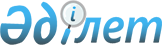 О бюджетах сел и сельских округов города Аркалыка на 2024-2026 годыРешение маслихата города Аркалыка Костанайской области от 27 декабря 2023 года № 86.
      В соответствии со статьей 75 Бюджетного кодекса Республики Казахстан и пунктом 2-7 статьи 6 Закона Республики Казахстан "О местном управлении и самоуправлении в Республике Казахстан" Аркалыкский городской маслихат РЕШИЛ:
      1. Утвердить бюджет села Ангарское города Аркалыка на 2024-2026 годы согласно приложениям 1, 2, 3 соответственно, в том числе на 2024 год в следующих объемах:
      1) доходы – 23784,0 тысяч тенге, в том числе по:
      налоговым поступлениям – 2522,0 тысяч тенге;
      поступлениям трансфертов – 21262,0 тысяч тенге, из них объем субвенций – 21262,0 тысяч тенге;
      2) затраты – 25233,5 тысяч тенге;
      3) чистое бюджетное кредитование – 0,0 тысяч тенге;
      4) сальдо по операциям с финансовыми активами – 0,0 тысяч тенге;
      5) дефицит (профицит) бюджета – -1449,5 тысяч тенге;
      6) финансирование дефицита (использование профицита) бюджета – 1449,5 тысяч тенге:
      используемые остатки бюджетных средств – 1449,5 тысяч тенге.
      Сноска. Пункт 1 в редакции решения маслихата города Аркалыка Костанайской области от 22.04.2024 № 102 (вводится в действие с 01.01.2024).


      2. Учесть, что в бюджете села Ангарское города Аркалыка предусмотрен объем субвенций, передаваемых из бюджета города на 2024 год в сумме 21262,0 тысяч тенге.
      3. Утвердить бюджет села Восточное города Аркалыка на 2024-2026 годы согласно приложениям 4, 5, 6 соответственно, в том числе на 2024 год в следующих объемах:
      1) доходы – 31035,0 тысяч тенге, в том числе по:
      налоговым поступлениям – 3978,0 тысяч тенге;
      поступлениям трансфертов – 27057,0 тысяч тенге, из них объем субвенций – 22848,0 тысяч тенге;
      2) затраты – 32042,9 тысяч тенге;
      3) чистое бюджетное кредитование – 0,0 тысяч тенге;
      4) сальдо по операциям с финансовыми активами – 0,0 тысяч тенге;
      5) дефицит (профицит) бюджета – -1007,9 тысяч тенге;
      6) финансирование дефицита (использование профицита) бюджета – 1007,9 тысяч тенге:
      используемые остатки бюджетных средств – 1007,9 тысяч тенге.
      Сноска. Пункт 3 в редакции решения маслихата города Аркалыка Костанайской области от 22.04.2024 № 102 (вводится в действие с 01.01.2024).


      4. Учесть, что в бюджете села Восточное города Аркалыка предусмотрен объем субвенций, передаваемых из бюджета города на 2024 год в сумме 22848,0 тысяч тенге.
      5. Утвердить бюджет села Екидин города Аркалыка на 2024-2026 годы согласно приложениям 7, 8, 9 соответственно, в том числе на 2024 год в следующих объемах:
      1) доходы – 25397,0 тысяч тенге, в том числе по:
      налоговым поступлениям – 676,0 тысяч тенге;
      поступлениям трансфертов – 24721,0 тысяч тенге, из них объем субвенций – 24721,0 тысяч тенге;
      2) затраты – 25650,4 тысяч тенге;
      3) чистое бюджетное кредитование – 0,0 тысяч тенге;
      4) сальдо по операциям с финансовыми активами – 0,0 тысяч тенге;
      5) дефицит (профицит) бюджета – -253,4 тысяч тенге;
      6) финансирование дефицита (использование профицита) бюджета – 253,4 тысяч тенге:
      используемые остатки бюджетных средств – 253,4 тысяч тенге.
      Сноска. Пункт 5 в редакции решения маслихата города Аркалыка Костанайской области от 22.04.2024 № 102 (вводится в действие с 01.01.2024).


      6. Учесть, что в бюджете села Екидин города Аркалыка предусмотрен объем субвенций, передаваемых из бюджета города на 2024 год в сумме 24721,0 тысяч тенге.
      7. Утвердить бюджет села Жалгызтал города Аркалыка на 2024-2026 годы согласно приложениям 10, 11, 12 соответственно, в том числе на 2024 год в следующих объемах:
      1) доходы – 23099,0 тысяч тенге, в том числе по:
      налоговым поступлениям – 1369,0 тысяч тенге;
      неналоговым поступлениям – 267,0 тысяч тенге;
      поступлениям трансфертов – 21463,0 тысяч тенге, из них объем субвенций – 21463,0 тысяч тенге;
      2) затраты – 23413,1 тысяч тенге;
      3) чистое бюджетное кредитование – 0,0 тысяч тенге;
      4) сальдо по операциям с финансовыми активами – 0,0 тысяч тенге;
      5) дефицит (профицит) бюджета – -314,1 тысяч тенге;
      6) финансирование дефицита (использование профицита) бюджета – 314,1 тысяч тенге:
      используемые остатки бюджетных средств – 314,1 тысяч тенге.
      Сноска. Пункт 7 в редакции решения маслихата города Аркалыка Костанайской области от 22.04.2024 № 102 (вводится в действие с 01.01.2024).


      8. Учесть, что в бюджете села Жалгызтал города Аркалыка предусмотрен объем субвенций, передаваемых из бюджета города на 2024 год в сумме 21463,0 тысяч тенге.
      9. Утвердить бюджет села Әбдіғаппар хан города Аркалыка на 2024-2026 годы согласно приложениям 13, 14, 15 соответственно, в том числе на 2024 год в следующих объемах:
      1) доходы – 25797,0 тысяч тенге, в том числе по:
      налоговым поступлениям – 951,0 тысяч тенге;
      поступлениям трансфертов – 24846,0 тысяч тенге, из них объем субвенций – 23680,0 тысяч тенге;
      2) затраты – 25886,7 тысяч тенге;
      3) чистое бюджетное кредитование – 0,0 тысяч тенге;
      4) сальдо по операциям с финансовыми активами – 0,0 тысяч тенге;
      5) дефицит (профицит) бюджета – -89,7 тысяч тенге;
      6) финансирование дефицита (использование профицита) бюджета – 89,7 тысяч тенге.
      используемые остатки бюджетных средств – 89,7 тысяч тенге.
      Сноска. Пункт 9 в редакции решения маслихата города Аркалыка Костанайской области от 22.04.2024 № 102 (вводится в действие с 01.01.2024).


      10. Учесть, что в бюджете села Әбдіғаппар хан города Аркалыка предусмотрен объем субвенций, передаваемых из бюджета города на 2024 год в сумме 23680,0 тысяч тенге.
      11. Утвердить бюджет села Коктау города Аркалыка на 2024-2026 годы согласно приложениям 16, 17, 18 соответственно, в том числе на 2024 год в следующих объемах:
      1) доходы – 20519,0 тысяч тенге, в том числе по:
      налоговым поступлениям – 1554,0 тысяч тенге;
      поступлениям трансфертов – 18965,0 тысяч тенге, из них объем субвенций – 18965,0 тысяч тенге;
      2) затраты – 20612,9 тысяч тенге;
      3) чистое бюджетное кредитование – 0,0 тысяч тенге;
      4) сальдо по операциям с финансовыми активами – 0,0 тысяч тенге;
      5) дефицит (профицит) бюджета – -93,9 тысяч тенге;
      6) финансирование дефицита (использование профицита) бюджета – 93,9 тысяч тенге:
      используемые остатки бюджетных средств – 93,9 тысяч тенге.
      Сноска. Пункт 11 в редакции решения маслихата города Аркалыка Костанайской области от 22.04.2024 № 102 (вводится в действие с 01.01.2024).


      12. Учесть, что в бюджете села Коктау города Аркалыка предусмотрен объем субвенций, передаваемых из бюджета города на 2024 год в сумме 18965,0 тысяч тенге.
      13. Утвердить бюджет села Уштобе города Аркалыка на 2024-2026 годы согласно приложениям 19, 20, 21 соответственно, в том числе на 2024 год в следующих объемах:
      1) доходы – 22307,0 тысяч тенге, в том числе по:
      налоговым поступлениям – 1625,0 тысяч тенге;
      поступлениям трансфертов – 20682,0 тысяч тенге, из них объем субвенций – 20682,0 тысяч тенге;
      2) затраты – 22402,2 тысяч тенге;
      3) чистое бюджетное кредитование – 0,0 тысяч тенге;
      4) сальдо по операциям с финансовыми активами – 0,0 тысяч тенге;
      5) дефицит (профицит) бюджета – -95,2 тысяч тенге;
      6) финансирование дефицита (использование профицита) бюджета – 95,2 тысяч тенге:
      используемые остатки бюджетных средств – 95,2 тысяч тенге.
      Сноска. Пункт 13 в редакции решения маслихата города Аркалыка Костанайской области от 22.04.2024 № 102 (вводится в действие с 01.01.2024).


      14. Учесть, что в бюджете села Уштобе города Аркалыка предусмотрен объем субвенций, передаваемых из бюджета города на 2024 год в сумме 20682,0 тысяч тенге.
      15. Утвердить бюджет села Фурманово города Аркалыка на 2024-2026 годы согласно приложениям 22, 23, 24 соответственно, в том числе на 2024 год в следующих объемах:
      1) доходы – 36730,0 тысяч тенге, в том числе по:
      налоговым поступлениям – 3397,0 тысяч тенге;
      неналоговым поступлениям – 119,0 тысяч тенге;
      поступлениям трансфертов – 33214,0 тысяч тенге, из них объем субвенций – 32734,0 тысяч тенге;
      2) затраты – 38384,2 тысяч тенге;
      3) чистое бюджетное кредитование – 0,0 тысяч тенге;
      4) сальдо по операциям с финансовыми активами – 0,0 тысяч тенге;
      5) дефицит (профицит) бюджета – -1654,2 тысяч тенге;
      6) финансирование дефицита (использование профицита) бюджета – 1654,2 тысяч тенге.
      используемые остатки бюджетных средств – 1654,2 тысяч тенге.
      Сноска. Пункт 15 в редакции решения маслихата города Аркалыка Костанайской области от 22.04.2024 № 102 (вводится в действие с 01.01.2024).


      16. Учесть, что в бюджете села Фурманово города Аркалыка предусмотрен объем субвенций, передаваемых из бюджета города на 2024 год в сумме 32734,0 тысяч тенге.
      17. Утвердить бюджет села Целинный города Аркалыка на 2024-2026 годы согласно приложениям 25, 26, 27 соответственно, в том числе на 2024 год в следующих объемах:
      1) доходы – 22173,0 тысяч тенге, в том числе по:
      налоговым поступлениям – 3566,0 тысяч тенге;
      поступлениям трансфертов – 18607,0 тысяч тенге, из них объем субвенций – 18607,0 тысяч тенге;
      2) затраты – 25098,7 тысяч тенге;
      3) чистое бюджетное кредитование – 0,0 тысяч тенге;
      4) сальдо по операциям с финансовыми активами – 0,0 тысяч тенге;
      5) дефицит (профицит) бюджета – -2925,7 тысяч тенге;
      6) финансирование дефицита (использование профицита) бюджета – 2925,7 тысяч тенге:
      используемые остатки бюджетных средств – 2925,7 тысяч тенге.
      Сноска. Пункт 17 в редакции решения маслихата города Аркалыка Костанайской области от 22.04.2024 № 102 (вводится в действие с 01.01.2024).


      18. Учесть, что в бюджете села Целинный города Аркалыка предусмотрен объем субвенций, передаваемых из бюджета города на 2024 год в сумме 18607,0 тысяч тенге.
      19. Утвердить бюджет Ашутастинского сельского округа города Аркалыка на 2024-2026 годы согласно приложениям 28, 29, 30 соответственно, в том числе на 2024 год в следующих объемах:
      1) доходы – 283182,0 тысяч тенге, в том числе по:
      налоговым поступлениям – 4383,0 тысяч тенге;
      поступлениям трансфертов – 278799,0 тысяч тенге, из них объем субвенций – 30934,0 тысяч тенге;
      2) затраты – 283754,4 тысяч тенге;
      3) чистое бюджетное кредитование – 0,0 тысяч тенге;
      4) сальдо по операциям с финансовыми активами – 0,0 тысяч тенге;
      5) дефицит (профицит) бюджета – -572,4 тысяч тенге;
      6) финансирование дефицита (использование профицита) бюджета – 572,4 тысяч тенге:
      используемые остатки бюджетных средств – 572,4 тысяч тенге.
      Сноска. Пункт 19 в редакции решения маслихата города Аркалыка Костанайской области от 22.04.2024 № 102 (вводится в действие с 01.01.2024).


      20. Учесть, что в бюджете Ашутастинского сельского округа города Аркалыка предусмотрен объем субвенций, передаваемых из бюджета города на 2024 год в сумме 30934,0 тысяч тенге.
      21. Утвердить бюджет Каиндинского сельского округа города Аркалыка на 2024-2026 годы согласно приложениям 31, 32, 33 соответственно, в том числе на 2024 год в следующих объемах:
      1) доходы – 27300,0 тысяч тенге, в том числе по:
      налоговым поступлениям – 1254,0 тысяч тенге;
      поступлениям трансфертов – 26046,0 тысяч тенге, из них объем субвенций – 26046,0 тысяч тенге;
      2) затраты – 27702,0 тысяч тенге;
      3) чистое бюджетное кредитование – 0,0 тысяч тенге;
      4) сальдо по операциям с финансовыми активами – 0,0 тысяч тенге;
      5) дефицит (профицит) бюджета – -402,0 тысяч тенге;
      6) финансирование дефицита (использование профицита) бюджета – 402,0 тысяч тенге:
      используемые остатки бюджетных средств – 402,0 тысяч тенге.
      Сноска. Пункт 21 в редакции решения маслихата города Аркалыка Костанайской области от 22.04.2024 № 102 (вводится в действие с 01.01.2024).


      22. Учесть, что в бюджете Каиндинского сельского округа города Аркалыка предусмотрен объем субвенций, передаваемых из бюджета города на 2024 год в сумме 26046,0 тысяч тенге.
      23. Утвердить бюджет Молодежного сельского округа города Аркалыка на 2024-2026 годы согласно приложениям 34, 35, 36 соответственно, в том числе на 2024 год в следующих объемах:
      1) доходы – 27731,0 тысяч тенге, в том числе по:
      налоговым поступлениям – 6790,0 тысяч тенге;
      поступлениям трансфертов – 20941,0 тысяч тенге, из них объем субвенций – 20941,0 тысяч тенге;
      2) затраты – 28073,9 тысяч тенге;
      3) чистое бюджетное кредитование – 0,0 тысяч тенге;
      4) сальдо по операциям с финансовыми активами – 0,0 тысяч тенге;
      5) дефицит (профицит) бюджета – -342,9 тысяч тенге;
      6) финансирование дефицита (использование профицита) бюджета – 342,9 тысяч тенге:
      используемые остатки бюджетных средств – 342,9 тысяч тенге.
      Сноска. Пункт 23 в редакции решения маслихата города Аркалыка Костанайской области от 22.04.2024 № 102 (вводится в действие с 01.01.2024).


      24. Учесть, что в бюджете Молодежного сельского округа города Аркалыка предусмотрен объем субвенций, передаваемых из бюджета города на 2024 год в сумме 20941,0 тысяч тенге.
      25. Утвердить бюджет Родинского сельского округа города Аркалыка на 2024-2026 годы согласно приложениям 37, 38, 39 соответственно, в том числе на 2024 год в следующих объемах:
      1) доходы – 60687,0 тысяч тенге, в том числе по:
      налоговым поступлениям – 11937,0 тысяч тенге;
      поступлениям трансфертов – 48750,0 тысяч тенге, из них объем субвенций – 33415,0 тысяч тенге;
      2) затраты – 71504,0 тысяч тенге;
      3) чистое бюджетное кредитование – 0,0 тысяч тенге;
      4) сальдо по операциям с финансовыми активами – 0,0 тысяч тенге;
      5) дефицит (профицит) бюджета – -10817,0 тысяч тенге;
      6) финансирование дефицита (использование профицита) бюджета – 10817,0 тысяч тенге:
      используемые остатки бюджетных средств – 10817,0 тысяч тенге.
      Сноска. Пункт 25 в редакции решения маслихата города Аркалыка Костанайской области от 22.04.2024 № 102 (вводится в действие с 01.01.2024).


      26. Учесть, что в бюджете Родинского сельского округа города Аркалыка предусмотрен объем субвенций, передаваемых из бюджета города на 2024 год в сумме 33415,0 тысяч тенге.
      27. Учесть, что в бюджете Родинского сельского округа города Аркалыка на 2024 год предусмотрен объем целевых текущих трансфертов из городского бюджета в сумме 11035,0 тысяч тенге.
      28. Настоящее решение вводится в действие с 1 января 2024 года. Бюджет села Ангарское города Аркалыка на 2024 год
      Сноска. Приложение 1 в редакции решения маслихата города Аркалыка Костанайской области от 22.04.2024 № 102 (вводится в действие с 01.01.2024). Бюджет села Ангарское города Аркалыка на 2025 год Бюджет села Ангарское города Аркалыка на 2026 год Бюджет села Восточное города Аркалыка на 2024 год
      Сноска. Приложение 4 в редакции решения маслихата города Аркалыка Костанайской области от 22.04.2024 № 102 (вводится в действие с 01.01.2024). Бюджет села Восточное города Аркалыка на 2025 год Бюджет села Восточное города Аркалыка на 2026 год Бюджет села Екидин города Аркалыка на 2024 год
      Сноска. Приложение 7 в редакции решения маслихата города Аркалыка Костанайской области от 22.04.2024 № 102 (вводится в действие с 01.01.2024). Бюджет села Екидин города Аркалыка на 2025 год Бюджет села Екидин города Аркалыка на 2026 год Бюджет села Жалгызтал города Аркалыка на 2024 год
      Сноска. Приложение 10 в редакции решения маслихата города Аркалыка Костанайской области от 22.04.2024 № 102 (вводится в действие с 01.01.2024). Бюджет села Жалгызтал города Аркалыка на 2025 год Бюджет села Жалгызтал города Аркалыка на 2026 год Бюджет села Әбдіғаппар хан города Аркалыка на 2024 год
      Сноска. Приложение 13 в редакции решения маслихата города Аркалыка Костанайской области от 22.04.2024 № 102 (вводится в действие с 01.01.2024). Бюджет села Әбдіғаппар хан города Аркалыка на 2025 год Бюджет села Әбдіғаппар хан города Аркалыка на 2026 год Бюджет села Коктау города Аркалыка на 2024 год
      Сноска. Приложение 16 в редакции решения маслихата города Аркалыка Костанайской области от 22.04.2024 № 102 (вводится в действие с 01.01.2024). Бюджет села Коктау города Аркалыка на 2025 год Бюджет села Коктау города Аркалыка на 2026 год Бюджет села Уштобе города Аркалыка на 2024 год
      Сноска. Приложение 19 в редакции решения маслихата города Аркалыка Костанайской области от 22.04.2024 № 102 (вводится в действие с 01.01.2024). Бюджет села Уштобе города Аркалыка на 2025 год Бюджет села Уштобе города Аркалыка на 2026 год Бюджет села Фурманово города Аркалыка на 2024 год
      Сноска. Приложение 22 в редакции решения маслихата города Аркалыка Костанайской области от 22.04.2024 № 102 (вводится в действие с 01.01.2024). Бюджет села Фурманово города Аркалыка на 2025 год Бюджет села Фурманово города Аркалыка на 2026 год Бюджет села Целинный города Аркалыка на 2024 год
      Сноска. Приложение 25 в редакции решения маслихата города Аркалыка Костанайской области от 22.04.2024 № 102 (вводится в действие с 01.01.2024). Бюджет села Целинный города Аркалыка на 2025 год Бюджет села Целинный города Аркалыка на 2026 год Бюджет Ашутастинского сельского округа города Аркалыка на 2024 год
      Сноска. Приложение 28 в редакции решения маслихата города Аркалыка Костанайской области от 22.04.2024 № 102 (вводится в действие с 01.01.2024). Бюджет Ашутастинского сельского округа города Аркалыка на 2025 год Бюджет Ашутастинского сельского округа города Аркалыка на 2026 год Бюджет Каиндинского сельского округа города Аркалыка на 2024 год
      Сноска. Приложение 31 в редакции решения маслихата города Аркалыка Костанайской области от 22.04.2024 № 102 (вводится в действие с 01.01.2024). Бюджет Каиндинского сельского округа города Аркалыка на 2025 год Бюджет Каиндинского сельского округа города Аркалыка на 2026 год Бюджет Молодежного сельского округа города Аркалыка на 2024 год
      Сноска. Приложение 34 в редакции решения маслихата города Аркалыка Костанайской области от 22.04.2024 № 102 (вводится в действие с 01.01.2024). Бюджет Молодежного сельского округа города Аркалыка на 2025 год Бюджет Молодежного сельского округа города Аркалыка на 2026 год Бюджет Родинского сельского округа города Аркалыка на 2024 год
      Сноска. Приложение 37 в редакции решения маслихата города Аркалыка Костанайской области от 22.04.2024 № 102 (вводится в действие с 01.01.2024). Бюджет Родинского сельского округа города Аркалыка на 2025 год Бюджет Родинского сельского округа города Аркалыка на 2026 год
					© 2012. РГП на ПХВ «Институт законодательства и правовой информации Республики Казахстан» Министерства юстиции Республики Казахстан
				
      Председатель Аркалыкского городского маслихата 

Г. Елтебаева
Приложение 1к решению Аркалыкскогогородского маслихатаот 27 декабря 2023 года№ 86
Категория
Категория
Категория
Категория
Категория
Сумма, тысяч тенге
Класс
Класс
Класс
Класс
Сумма, тысяч тенге
Подкласс
Подкласс
Подкласс
Сумма, тысяч тенге
Наименование
Наименование
Сумма, тысяч тенге
I. Доходы
I. Доходы
23 784,0
1
Налоговые поступления
Налоговые поступления
2 522,0
01
Подоходный налог
Подоходный налог
6,0
2
Индивидуальный подоходный налог
Индивидуальный подоходный налог
6,0
04
Hалоги на собственность
Hалоги на собственность
2 516,0
1
Hалоги на имущество
Hалоги на имущество
42,0
4
Hалог на транспортные средства
Hалог на транспортные средства
1 121,0
5
Единый земельный налог
Единый земельный налог
1 353,0
4
Поступления трансфертов 
Поступления трансфертов 
21 262,0
02
Трансферты из вышестоящих органов государственного управления
Трансферты из вышестоящих органов государственного управления
21 262,0
3
Трансферты из районного (города областного значения) бюджета
Трансферты из районного (города областного значения) бюджета
21 262,0
Функциональная группа
Функциональная группа
Функциональная группа
Функциональная группа
Функциональная группа
Сумма, тысяч тенге
Функциональная подгруппа
Функциональная подгруппа
Функциональная подгруппа
Функциональная подгруппа
Сумма, тысяч тенге
Администратор бюджетных программ
Администратор бюджетных программ
Администратор бюджетных программ
Сумма, тысяч тенге
Программа
Программа
Сумма, тысяч тенге
Наименование
Сумма, тысяч тенге
II. Затраты
25 233,5
01
Государственные услуги общего характера
21 334,0
1
Представительные, исполнительные и другие органы, выполняющие общие функции государственного управления
21 334,0
124
Аппарат акима города районного значения, села, поселка, сельского округа
21 334,0
001
Услуги по обеспечению деятельности акима города районного значения, села, поселка, сельского округа
21 334,0
07
Жилищно-коммунальное хозяйство
3 695,0
3
Благоустройство населенных пунктов
3 695,0
124
Аппарат акима города районного значения, села, поселка, сельского округа
3 695,0
008
Освещение улиц в населенных пунктах
784,0
009
Обеспечение санитарии населенных пунктов
386,0
011
Благоустройство и озеленение населенных пунктов
2 525,0
12
Транспорт и коммуникации
204,0
1
Автомобильный транспорт
204,0
124
Аппарат акима города районного значения, села, поселка, сельского округа
204,0
013
Обеспечение функционирования автомобильных дорог в городах районного значения, селах, поселках, сельских округах
204,0
15
Трансферты
0,5
1
Трансферты
0,5
124
Аппарат акима города районного значения, села, поселка, сельского округа
0,5
048
Возврат неиспользованных (недоиспользованных) целевых трансфертов
0,5
V. Дефицит (профицит) бюджета
-1 449,5
VI. Финансирование дефицита (использование профицита) бюджета
1 449,5
8
Используемые остатки бюджетных средств
1 449,5
01
Остатки бюджетных средств
1 449,5
1
Свободные остатки бюджетных средств
1 449,5
01
Свободные остатки бюджетных средств
1 449,5Приложение 2к решению Аркалыкскогогородского маслихатаот 27 декабря 2023 года№ 86
Категория
Категория
Категория
Категория
Категория
Категория
Сумма, тысяч тенге
Класс
Класс
Класс
Класс
Класс
Сумма, тысяч тенге
Подкласс
Подкласс
Подкласс
Подкласс
Сумма, тысяч тенге
Наименование
Наименование
Сумма, тысяч тенге
I. Доходы
I. Доходы
24 616,0
1
Налоговые поступления
Налоговые поступления
2 610,0
01
Подоходный налог
Подоходный налог
6,0
2
2
Индивидуальный подоходный налог
Индивидуальный подоходный налог
6,0
04
Hалоги на собственность
Hалоги на собственность
2 604,0
1
1
Hалоги на имущество
Hалоги на имущество
44,0
4
4
Hалог на транспортные средства
Hалог на транспортные средства
1 160,0
5
5
Единый земельный налог
Единый земельный налог
1 400,0
4
Поступления трансфертов 
Поступления трансфертов 
22 006,0
02
Трансферты из вышестоящих органов государственного управления
Трансферты из вышестоящих органов государственного управления
22 006,0
3
3
Трансферты из районного (города областного значения) бюджета
Трансферты из районного (города областного значения) бюджета
22 006,0
Функциональная группа
Функциональная группа
Функциональная группа
Функциональная группа
Функциональная группа
Функциональная группа
Сумма, тысяч тенге
Функциональная подгруппа
Функциональная подгруппа
Функциональная подгруппа
Функциональная подгруппа
Функциональная подгруппа
Сумма, тысяч тенге
Администратор бюджетных программ
Администратор бюджетных программ
Администратор бюджетных программ
Администратор бюджетных программ
Сумма, тысяч тенге
Программа
Программа
Программа
Сумма, тысяч тенге
Наименование
Сумма, тысяч тенге
II. Затраты
24 616,0
01
Государственные услуги общего характера
22 800,0
1
Представительные, исполнительные и другие органы, выполняющие общие функции государственного управления
22 800,0
124
Аппарат акима города районного значения, села, поселка, сельского округа
22 800,0
001
001
Услуги по обеспечению деятельности акима города районного значения, села, поселка, сельского округа
22 800,0
07
Жилищно-коммунальное хозяйство
1 605,0
3
Благоустройство населенных пунктов
1 605,0
124
Аппарат акима города районного значения, села, поселка, сельского округа
1 605,0
008
008
Освещение улиц в населенных пунктах
811,0
011
011
Благоустройство и озеленение населенных пунктов
794,0
12
Транспорт и коммуникации
211,0
1
Автомобильный транспорт
211,0
124
Аппарат акима города районного значения, села, поселка, сельского округа
211,0
013
013
Обеспечение функционирования автомобильных дорог в городах районного значения, селах, поселках, сельских округах
211,0
IV. Сальдо по операциям с финансовыми активами
0,0
V. Дефицит (профицит) бюджета
0,0
VI. Финансирование дефицита (использование профицита) бюджета
0,0Приложение 3к решению Аркалыкскогогородского маслихатаот 27 декабря 2023 года№ 86
Категория
Категория
Категория
Категория
Категория
Категория
Сумма, тысяч тенге
Класс
Класс
Класс
Класс
Класс
Сумма, тысяч тенге
Подкласс
Подкласс
Подкласс
Подкласс
Сумма, тысяч тенге
Наименование
Наименование
Сумма, тысяч тенге
I. Доходы
I. Доходы
25 478,0
1
Налоговые поступления
Налоговые поступления
2 701,0
01
Подоходный налог
Подоходный налог
6,0
2
2
Индивидуальный подоходный налог
Индивидуальный подоходный налог
6,0
04
Hалоги на собственность
Hалоги на собственность
2 695,0
1
1
Hалоги на имущество
Hалоги на имущество
46,0
4
4
Hалог на транспортные средства
Hалог на транспортные средства
1 200,0
5
5
Единый земельный налог
Единый земельный налог
1 449,0
4
Поступления трансфертов 
Поступления трансфертов 
22 777,0
02
Трансферты из вышестоящих органов государственного управления
Трансферты из вышестоящих органов государственного управления
22 777,0
3
3
Трансферты из районного (города областного значения) бюджета
Трансферты из районного (города областного значения) бюджета
22 777,0
Функциональная группа
Функциональная группа
Функциональная группа
Функциональная группа
Функциональная группа
Функциональная группа
Сумма, тысяч тенге
Функциональная подгруппа
Функциональная подгруппа
Функциональная подгруппа
Функциональная подгруппа
Функциональная подгруппа
Сумма, тысяч тенге
Администратор бюджетных программ
Администратор бюджетных программ
Администратор бюджетных программ
Администратор бюджетных программ
Сумма, тысяч тенге
Программа
Программа
Программа
Сумма, тысяч тенге
Наименование
Сумма, тысяч тенге
II. Затраты
25 478,0
01
Государственные услуги общего характера
23 049,0
1
Представительные, исполнительные и другие органы, выполняющие общие функции государственного управления
23 049,0
124
Аппарат акима города районного значения, села, поселка, сельского округа
23 049,0
001
001
Услуги по обеспечению деятельности акима города районного значения, села, поселка, сельского округа
23 049,0
07
Жилищно-коммунальное хозяйство
2 210,0
3
Благоустройство населенных пунктов
2 210,0
124
Аппарат акима города районного значения, села, поселка, сельского округа
2 210,0
008
008
Освещение улиц в населенных пунктах
840,0
011
011
Благоустройство и озеленение населенных пунктов
1 370,0
12
Транспорт и коммуникации
219,0
1
Автомобильный транспорт
219,0
124
Аппарат акима города районного значения, села, поселка, сельского округа
219,0
013
013
Обеспечение функционирования автомобильных дорог в городах районного значения, селах, поселках, сельских округах
219,0
IV. Сальдо по операциям с финансовыми активами
0,0
V. Дефицит (профицит) бюджета
0,0
VI. Финансирование дефицита (использование профицита) бюджета
0,0Приложение 4к решению Аркалыкскогогородского маслихатаот 27 декабря 2023 года№ 86
Категория
Категория
Категория
Категория
Категория
Сумма, тысяч тенге
Класс
Класс
Класс
Класс
Сумма, тысяч тенге
Подкласс
Подкласс
Подкласс
Сумма, тысяч тенге
Наименование
Наименование
Сумма, тысяч тенге
I. Доходы
I. Доходы
31 035,0
1
Налоговые поступления
Налоговые поступления
3 978,0
01
Подоходный налог
Подоходный налог
861,0
2
Индивидуальный подоходный налог
Индивидуальный подоходный налог
861,0
04
Hалоги на собственность
Hалоги на собственность
3 117,0
1
Hалоги на имущество
Hалоги на имущество
119,0
4
Hалог на транспортные средства
Hалог на транспортные средства
2 998,0
4
Поступления трансфертов 
Поступления трансфертов 
27 057,0
02
Трансферты из вышестоящих органов государственного управления
Трансферты из вышестоящих органов государственного управления
27 057,0
3
Трансферты из районного (города областного значения) бюджета
Трансферты из районного (города областного значения) бюджета
27 057,0
Функциональная группа
Функциональная группа
Функциональная группа
Функциональная группа
Функциональная группа
Сумма, тысяч тенге
Функциональная подгруппа
Функциональная подгруппа
Функциональная подгруппа
Функциональная подгруппа
Сумма, тысяч тенге
Администратор бюджетных программ
Администратор бюджетных программ
Администратор бюджетных программ
Сумма, тысяч тенге
Программа
Программа
Сумма, тысяч тенге
Наименование
Сумма, тысяч тенге
II. Затраты
32 042,9
01
Государственные услуги общего характера
27 253,0
1
Представительные, исполнительные и другие органы, выполняющие общие функции государственного управления
27 253,0
124
Аппарат акима города районного значения, села, поселка, сельского округа
27 253,0
001
Услуги по обеспечению деятельности акима города районного значения, села, поселка, сельского округа
23 753,0
022
Капитальные расходы государственного органа
3 500,0
07
Жилищно-коммунальное хозяйство
2 625,9
3
Благоустройство населенных пунктов
2 625,9
124
Аппарат акима города районного значения, села, поселка, сельского округа
2 625,9
008
Освещение улиц в населенных пунктах
2 377,0
011
Благоустройство и озеленение населенных пунктов
 248,9
12
Транспорт и коммуникации
2 164,0
1
Автомобильный транспорт
2 164,0
124
Аппарат акима города районного значения, села, поселка, сельского округа
2 164,0
013
Обеспечение функционирования автомобильных дорог в городах районного значения, селах, поселках, сельских округах
2 164,0
V. Дефицит (профицит) бюджета
-1 007,9
VI. Финансирование дефицита (использование профицита) бюджета
1 007,9
8
Используемые остатки бюджетных средств
1 007,9
01
Остатки бюджетных средств
1 007,9
1
Свободные остатки бюджетных средств
1 007,9
01
Свободные остатки бюджетных средств
1 007,9Приложение 5к решению Аркалыкскогогородского маслихатаот 27 декабря 2023 года№ 86
Категория
Категория
Категория
Категория
Категория
Категория
Сумма, тысяч тенге
Класс
Класс
Класс
Класс
Класс
Сумма, тысяч тенге
Подкласс
Подкласс
Подкласс
Подкласс
Сумма, тысяч тенге
Наименование
Наименование
Сумма, тысяч тенге
I. Доходы
I. Доходы
27 765,0
1
Налоговые поступления
Налоговые поступления
4 117,0
01
Подоходный налог
Подоходный налог
891,0
2
2
Индивидуальный подоходный налог
Индивидуальный подоходный налог
891,0
04
Hалоги на собственность
Hалоги на собственность
3 226,0
1
1
Hалоги на имущество
Hалоги на имущество
123,0
4
4
Hалог на транспортные средства
Hалог на транспортные средства
3 103,0
4
Поступления трансфертов 
Поступления трансфертов 
23 648,0
02
Трансферты из вышестоящих органов государственного управления
Трансферты из вышестоящих органов государственного управления
23 648,0
3
3
Трансферты из районного (города областного значения) бюджета
Трансферты из районного (города областного значения) бюджета
23 648,0
Функциональная группа
Функциональная группа
Функциональная группа
Функциональная группа
Функциональная группа
Функциональная группа
Сумма, тысяч тенге
Функциональная подгруппа
Функциональная подгруппа
Функциональная подгруппа
Функциональная подгруппа
Функциональная подгруппа
Сумма, тысяч тенге
Администратор бюджетных программ
Администратор бюджетных программ
Администратор бюджетных программ
Администратор бюджетных программ
Сумма, тысяч тенге
Программа
Программа
Программа
Сумма, тысяч тенге
Наименование
Сумма, тысяч тенге
II. Затраты
27 765,0
01
Государственные услуги общего характера
23 799,0
1
Представительные, исполнительные и другие органы, выполняющие общие функции государственного управления
23 799,0
124
Аппарат акима города районного значения, села, поселка, сельского округа
23 799,0
001
001
Услуги по обеспечению деятельности акима города районного значения, села, поселка, сельского округа
23 799,0
07
Жилищно-коммунальное хозяйство
2 460,0
3
Благоустройство населенных пунктов
2 460,0
124
Аппарат акима города районного значения, села, поселка, сельского округа
2 460,0
008
008
Освещение улиц в населенных пунктах
2 460,0
12
Транспорт и коммуникации
1 506,0
1
Автомобильный транспорт
1 506,0
124
Аппарат акима города районного значения, села, поселка, сельского округа
1 506,0
013
013
Обеспечение функционирования автомобильных дорог в городах районного значения, селах, поселках, сельских округах
1 506,0
IV. Сальдо по операциям с финансовыми активами
0,0
V. Дефицит (профицит) бюджета
0,0
VI. Финансирование дефицита (использование профицита) бюджета
0,0Приложение 6к решению Аркалыкскогогородского маслихатаот 27 декабря 2023 года№ 86
Категория
Категория
Категория
Категория
Категория
Категория
Сумма, тысяч тенге
Класс
Класс
Класс
Класс
Класс
Сумма, тысяч тенге
Подкласс
Подкласс
Подкласс
Подкласс
Сумма, тысяч тенге
Наименование
Наименование
Сумма, тысяч тенге
I. Доходы
I. Доходы
28 737,0
1
Налоговые поступления
Налоговые поступления
4 262,0
01
Подоходный налог
Подоходный налог
922,0
2
2
Индивидуальный подоходный налог
Индивидуальный подоходный налог
922,0
04
Hалоги на собственность
Hалоги на собственность
3 340,0
1
1
Hалоги на имущество
Hалоги на имущество
128,0
4
4
Hалог на транспортные средства
Hалог на транспортные средства
3 212,0
4
Поступления трансфертов 
Поступления трансфертов 
24 475,0
02
Трансферты из вышестоящих органов государственного управления
Трансферты из вышестоящих органов государственного управления
24 475,0
3
3
Трансферты из районного (города областного значения) бюджета
Трансферты из районного (города областного значения) бюджета
24 475,0
Функциональная группа
Функциональная группа
Функциональная группа
Функциональная группа
Функциональная группа
Функциональная группа
Сумма, тысяч тенге
Функциональная подгруппа
Функциональная подгруппа
Функциональная подгруппа
Функциональная подгруппа
Функциональная подгруппа
Сумма, тысяч тенге
Администратор бюджетных программ
Администратор бюджетных программ
Администратор бюджетных программ
Администратор бюджетных программ
Сумма, тысяч тенге
Программа
Программа
Программа
Сумма, тысяч тенге
Наименование
Сумма, тысяч тенге
II. Затраты
28 737,0
01
Государственные услуги общего характера
24 632,0
1
Представительные, исполнительные и другие органы, выполняющие общие функции государственного управления
24 632,0
124
Аппарат акима города районного значения, села, поселка, сельского округа
24 632,0
001
001
Услуги по обеспечению деятельности акима города районного значения, села, поселка, сельского округа
24 632,0
07
Жилищно-коммунальное хозяйство
2 546,0
3
Благоустройство населенных пунктов
2 546,0
124
Аппарат акима города районного значения, села, поселка, сельского округа
2 546,0
008
008
Освещение улиц в населенных пунктах
2 546,0
12
Транспорт и коммуникации
1 559,0
1
Автомобильный транспорт
1 559,0
124
Аппарат акима города районного значения, села, поселка, сельского округа
1 559,0
013
013
Обеспечение функционирования автомобильных дорог в городах районного значения, селах, поселках, сельских округах
1 559,0
IV. Сальдо по операциям с финансовыми активами
0,0
V. Дефицит (профицит) бюджета
0,0
VI. Финансирование дефицита (использование профицита) бюджета
0,0Приложение 7к решению Аркалыкскогогородского маслихатаот 27 декабря 2023 года№ 86
Категория
Категория
Категория
Категория
Категория
Сумма, тысяч тенге
Класс
Класс
Класс
Класс
Сумма, тысяч тенге
Подкласс
Подкласс
Подкласс
Сумма, тысяч тенге
Наименование
Наименование
Сумма, тысяч тенге
I. Доходы
I. Доходы
25 397,0
1
Налоговые поступления
Налоговые поступления
676,0
04
Hалоги на собственность
Hалоги на собственность
492,0
1
Hалоги на имущество
Hалоги на имущество
41,0
4
Hалог на транспортные средства
Hалог на транспортные средства
436,0
5
Единый земельный налог
Единый земельный налог
15,0
05
Внутренние налоги на товары, работы и услуги
Внутренние налоги на товары, работы и услуги
184,0
3
Поступления за использование природных и других ресурсов
Поступления за использование природных и других ресурсов
184,0
4
Поступления трансфертов 
Поступления трансфертов 
24 721,0
02
Трансферты из вышестоящих органов государственного управления
Трансферты из вышестоящих органов государственного управления
24 721,0
3
Трансферты из районного (города областного значения) бюджета
Трансферты из районного (города областного значения) бюджета
24 721,0
Функциональная группа
Функциональная группа
Функциональная группа
Функциональная группа
Функциональная группа
Сумма, тысяч тенге
Функциональная подгруппа
Функциональная подгруппа
Функциональная подгруппа
Функциональная подгруппа
Сумма, тысяч тенге
Администратор бюджетных программ
Администратор бюджетных программ
Администратор бюджетных программ
Сумма, тысяч тенге
Программа
Программа
Сумма, тысяч тенге
Наименование
Сумма, тысяч тенге
II. Затраты
25 650,4
01
Государственные услуги общего характера
22 854,0
1
Представительные, исполнительные и другие органы, выполняющие общие функции государственного управления
22 854,0
124
Аппарат акима города районного значения, села, поселка, сельского округа
22 854,0
001
Услуги по обеспечению деятельности акима города районного значения, села, поселка, сельского округа
22 854,0
07
Жилищно-коммунальное хозяйство
2 670,4
3
Благоустройство населенных пунктов
2 670,4
124
Аппарат акима города районного значения, села, поселка, сельского округа
2 670,4
008
Освещение улиц в населенных пунктах
1 445,0
011
Благоустройство и озеленение населенных пунктов
1 225,4
12
Транспорт и коммуникации
126,0
1
Автомобильный транспорт
126,0
124
Аппарат акима города районного значения, села, поселка, сельского округа
126,0
013
Обеспечение функционирования автомобильных дорог в городах районного значения, селах, поселках, сельских округах
126,0
V. Дефицит (профицит) бюджета
-253,4
VI. Финансирование дефицита (использование профицита) бюджета
253,4
8
Используемые остатки бюджетных средств
253,4
01
Остатки бюджетных средств
253,4
1
Свободные остатки бюджетных средств
253,4
01
Свободные остатки бюджетных средств
253,4Приложение 8к решению Аркалыкскогогородского маслихатаот 27 декабря 2023 года№ 86
Категория
Категория
Категория
Категория
Категория
Категория
Сумма, тысяч тенге
Класс
Класс
Класс
Класс
Класс
Сумма, тысяч тенге
Подкласс
Подкласс
Подкласс
Подкласс
Сумма, тысяч тенге
Наименование
Наименование
Сумма, тысяч тенге
I. Доходы
I. Доходы
26 284,0
1
Налоговые поступления
Налоговые поступления
698,0
04
Hалоги на собственность
Hалоги на собственность
508,0
1
1
Hалоги на имущество
Hалоги на имущество
42,0
4
4
Hалог на транспортные средства
Hалог на транспортные средства
451,0
5
5
Единый земельный налог
Единый земельный налог
15,0
05
Внутренние налоги на товары, работы и услуги
Внутренние налоги на товары, работы и услуги
190,0
3
3
Поступления за использование природных и других ресурсов
Поступления за использование природных и других ресурсов
190,0
4
Поступления трансфертов 
Поступления трансфертов 
25 586,0
02
Трансферты из вышестоящих органов государственного управления
Трансферты из вышестоящих органов государственного управления
25 586,0
3
3
Трансферты из районного (города областного значения) бюджета
Трансферты из районного (города областного значения) бюджета
25 586,0
Функциональная группа
Функциональная группа
Функциональная группа
Функциональная группа
Функциональная группа
Функциональная группа
Сумма, тысяч тенге
Функциональная подгруппа
Функциональная подгруппа
Функциональная подгруппа
Функциональная подгруппа
Функциональная подгруппа
Сумма, тысяч тенге
Администратор бюджетных программ
Администратор бюджетных программ
Администратор бюджетных программ
Администратор бюджетных программ
Сумма, тысяч тенге
Программа
Программа
Программа
Сумма, тысяч тенге
Наименование
Сумма, тысяч тенге
II. Затраты
26 284,0
01
Государственные услуги общего характера
23 652,0
1
Представительные, исполнительные и другие органы, выполняющие общие функции государственного управления
23 652,0
124
Аппарат акима города районного значения, села, поселка, сельского округа
23 652,0
001
001
Услуги по обеспечению деятельности акима города районного значения, села, поселка, сельского округа
23 652,0
07
Жилищно-коммунальное хозяйство
2 502,0
3
Благоустройство населенных пунктов
2 502,0
124
Аппарат акима города районного значения, села, поселка, сельского округа
2 502,0
008
008
Освещение улиц в населенных пунктах
1 496,0
011
011
Благоустройство и озеленение населенных пунктов
1 006,0
12
Транспорт и коммуникации
130,0
1
Автомобильный транспорт
130,0
124
Аппарат акима города районного значения, села, поселка, сельского округа
130,0
013
013
Обеспечение функционирования автомобильных дорог в городах районного значения, селах, поселках, сельских округах
130,0
IV. Сальдо по операциям с финансовыми активами
0,0
V. Дефицит (профицит) бюджета
0,0
VI. Финансирование дефицита (использование профицита) бюджета
0,0Приложение 9к решению Аркалыкскогогородского маслихатаот 27 декабря 2023 года№ 86
Категория
Категория
Категория
Категория
Категория
Категория
Сумма, тысяч тенге
Класс
Класс
Класс
Класс
Класс
Сумма, тысяч тенге
Подкласс
Подкласс
Подкласс
Подкласс
Сумма, тысяч тенге
Наименование
Наименование
Сумма, тысяч тенге
I. Доходы
I. Доходы
27 206,0
1
Налоговые поступления
Налоговые поступления
724,0
04
Hалоги на собственность
Hалоги на собственность
527,0
1
1
Hалоги на имущество
Hалоги на имущество
44,0
4
4
Hалог на транспортные средства
Hалог на транспортные средства
467,0
5
5
Единый земельный налог
Единый земельный налог
16,0
05
Внутренние налоги на товары, работы и услуги
Внутренние налоги на товары, работы и услуги
197,0
3
3
Поступления за использование природных и других ресурсов
Поступления за использование природных и других ресурсов
197,0
4
Поступления трансфертов 
Поступления трансфертов 
26 482,0
02
Трансферты из вышестоящих органов государственного управления
Трансферты из вышестоящих органов государственного управления
26 482,0
3
3
Трансферты из районного (города областного значения) бюджета
Трансферты из районного (города областного значения) бюджета
26 482,0
Функциональная группа
Функциональная группа
Функциональная группа
Функциональная группа
Функциональная группа
Функциональная группа
Сумма, тысяч тенге
Функциональная подгруппа
Функциональная подгруппа
Функциональная подгруппа
Функциональная подгруппа
Функциональная подгруппа
Сумма, тысяч тенге
Администратор бюджетных программ
Администратор бюджетных программ
Администратор бюджетных программ
Администратор бюджетных программ
Сумма, тысяч тенге
Программа
Программа
Программа
Сумма, тысяч тенге
Наименование
Сумма, тысяч тенге
II. Затраты
27 206,0
01
Государственные услуги общего характера
24 481,0
1
Представительные, исполнительные и другие органы, выполняющие общие функции государственного управления
24 481,0
124
Аппарат акима города районного значения, села, поселка, сельского округа
24 481,0
001
001
Услуги по обеспечению деятельности акима города районного значения, села, поселка, сельского округа
24 481,0
07
Жилищно-коммунальное хозяйство
2 590,0
3
Благоустройство населенных пунктов
2 590,0
124
Аппарат акима города районного значения, села, поселка, сельского округа
2 590,0
008
008
Освещение улиц в населенных пунктах
1 548,0
011
011
Благоустройство и озеленение населенных пунктов
1 042,0
12
Транспорт и коммуникации
135,0
1
Автомобильный транспорт
135,0
124
Аппарат акима города районного значения, села, поселка, сельского округа
135,0
013
013
Обеспечение функционирования автомобильных дорог в городах районного значения, селах, поселках, сельских округах
135,0
IV. Сальдо по операциям с финансовыми активами
0,0
V. Дефицит (профицит) бюджета
0,0
VI. Финансирование дефицита (использование профицита) бюджета
0,0Приложение 10к решению Аркалыкскогогородского маслихатаот 27 декабря 2023 года№ 86
Категория
Категория
Категория
Категория
Категория
Сумма, тысяч тенге
Класс
Класс
Класс
Класс
Сумма, тысяч тенге
Подкласс
Подкласс
Подкласс
Сумма, тысяч тенге
Наименование
Наименование
Сумма, тысяч тенге
I. Доходы
I. Доходы
23 099,0
1
Налоговые поступления
Налоговые поступления
1 369,0
01
Подоходный налог
Подоходный налог
127,0
2
Индивидуальный подоходный налог
Индивидуальный подоходный налог
127,0
04
Hалоги на собственность
Hалоги на собственность
1 027,0
1
Hалоги на имущество
Hалоги на имущество
38,0
4
Hалог на транспортные средства
Hалог на транспортные средства
989,0
05
Внутренние налоги на товары, работы и услуги
Внутренние налоги на товары, работы и услуги
215,0
3
Поступления за использование природных и других ресурсов
Поступления за использование природных и других ресурсов
215,0
2
Неналоговые поступления
Неналоговые поступления
267,0
01
Доходы от государственной собственности
Доходы от государственной собственности
267,0
5
Доходы от аренды имущества, находящегося в государственной собственности
Доходы от аренды имущества, находящегося в государственной собственности
267,0
4
Поступления трансфертов 
Поступления трансфертов 
21 463,0
02
Трансферты из вышестоящих органов государственного управления
Трансферты из вышестоящих органов государственного управления
21 463,0
3
Трансферты из районного (города областного значения) бюджета
Трансферты из районного (города областного значения) бюджета
21 463,0
Функциональная группа
Функциональная группа
Функциональная группа
Функциональная группа
Функциональная группа
Сумма, тысяч тенге
Функциональная подгруппа
Функциональная подгруппа
Функциональная подгруппа
Функциональная подгруппа
Сумма, тысяч тенге
Администратор бюджетных программ
Администратор бюджетных программ
Администратор бюджетных программ
Сумма, тысяч тенге
Программа
Программа
Сумма, тысяч тенге
Наименование
Сумма, тысяч тенге
II. Затраты
23 413,1
01
Государственные услуги общего характера
21 067,0
1
Представительные, исполнительные и другие органы, выполняющие общие функции государственного управления
21 067,0
124
Аппарат акима города районного значения, села, поселка, сельского округа
21 067,0
001
Услуги по обеспечению деятельности акима города районного значения, села, поселка, сельского округа
21 067,0
07
Жилищно-коммунальное хозяйство
1 732,0
3
Благоустройство населенных пунктов
1 732,0
124
Аппарат акима города районного значения, села, поселка, сельского округа
1 732,0
008
Освещение улиц в населенных пунктах
675,0
011
Благоустройство и озеленение населенных пунктов
1 057,0
12
Транспорт и коммуникации
614,1
1
Автомобильный транспорт
614,1
124
Аппарат акима города районного значения, села, поселка, сельского округа
614,1
013
Обеспечение функционирования автомобильных дорог в городах районного значения, селах, поселках, сельских округах
614,1
V. Дефицит (профицит) бюджета
-314,1
VI. Финансирование дефицита (использование профицита) бюджета
314,1
8
Используемые остатки бюджетных средств
314,1
01
Остатки бюджетных средств
314,1
1
Свободные остатки бюджетных средств
314,1
01
Свободные остатки бюджетных средств
314,1Приложение 11к решению Аркалыкскогогородского маслихатаот 27 декабря 2023 года№ 86
Категория
Категория
Категория
Категория
Категория
Категория
Сумма, тысяч тенге
Класс
Класс
Класс
Класс
Класс
Сумма, тысяч тенге
Подкласс
Подкласс
Подкласс
Подкласс
Сумма, тысяч тенге
Наименование
Наименование
Сумма, тысяч тенге
I. Доходы
I. Доходы
23 907,0
1
Налоговые поступления
Налоговые поступления
1 417,0
01
Подоходный налог
Подоходный налог
131,0
2
2
Индивидуальный подоходный налог
Индивидуальный подоходный налог
131,0
04
Hалоги на собственность
Hалоги на собственность
1 063,0
1
1
Hалоги на имущество
Hалоги на имущество
39,0
4
4
Hалог на транспортные средства
Hалог на транспортные средства
1 024,0
05
Внутренние налоги на товары, работы и услуги
Внутренние налоги на товары, работы и услуги
223,0
3
3
Поступления за использование природных и других ресурсов
Поступления за использование природных и других ресурсов
223,0
2
Неналоговые поступления
Неналоговые поступления
276,0
01
Доходы от государственной собственности
Доходы от государственной собственности
276,0
5
5
Доходы от аренды имущества, находящегося в государственной собственности
Доходы от аренды имущества, находящегося в государственной собственности
276,0
4
Поступления трансфертов 
Поступления трансфертов 
22 214,0
02
Трансферты из вышестоящих органов государственного управления
Трансферты из вышестоящих органов государственного управления
22 214,0
3
3
Трансферты из районного (города областного значения) бюджета
Трансферты из районного (города областного значения) бюджета
22 214,0
Функциональная группа
Функциональная группа
Функциональная группа
Функциональная группа
Функциональная группа
Функциональная группа
Сумма, тысяч тенге
Функциональная подгруппа
Функциональная подгруппа
Функциональная подгруппа
Функциональная подгруппа
Функциональная подгруппа
Сумма, тысяч тенге
Администратор бюджетных программ
Администратор бюджетных программ
Администратор бюджетных программ
Администратор бюджетных программ
Сумма, тысяч тенге
Программа
Программа
Программа
Сумма, тысяч тенге
Наименование
Сумма, тысяч тенге
II. Затраты
23 907,0
01
Государственные услуги общего характера
21 803,0
1
Представительные, исполнительные и другие органы, выполняющие общие функции государственного управления
21 803,0
124
Аппарат акима города районного значения, села, поселка, сельского округа
21 803,0
001
001
Услуги по обеспечению деятельности акима города районного значения, села, поселка, сельского округа
21 803,0
07
Жилищно-коммунальное хозяйство
1 793,0
3
Благоустройство населенных пунктов
1 793,0
124
Аппарат акима города районного значения, села, поселка, сельского округа
1 793,0
008
008
Освещение улиц в населенных пунктах
699,0
011
011
Благоустройство и озеленение населенных пунктов
1 094,0
12
Транспорт и коммуникации
311,0
1
Автомобильный транспорт
311,0
124
Аппарат акима города районного значения, села, поселка, сельского округа
311,0
013
013
Обеспечение функционирования автомобильных дорог в городах районного значения, селах, поселках, сельских округах
311,0
IV. Сальдо по операциям с финансовыми активами
0,0
V. Дефицит (профицит) бюджета
0,0
VI. Финансирование дефицита (использование профицита) бюджета
0,0Приложение 12к решению Аркалыкскогогородского маслихатаот 27 декабря 2023 года№ 86
Категория
Категория
Категория
Категория
Категория
Категория
Сумма, тысяч тенге
Класс
Класс
Класс
Класс
Класс
Сумма, тысяч тенге
Подкласс
Подкласс
Подкласс
Подкласс
Сумма, тысяч тенге
Наименование
Наименование
Сумма, тысяч тенге
I. Доходы
I. Доходы
24 746,0
1
Налоговые поступления
Налоговые поступления
1 468,0
01
Подоходный налог
Подоходный налог
136,0
2
2
Индивидуальный подоходный налог
Индивидуальный подоходный налог
136,0
04
Hалоги на собственность
Hалоги на собственность
1 101,0
1
1
Hалоги на имущество
Hалоги на имущество
41,0
4
4
Hалог на транспортные средства
Hалог на транспортные средства
1 060,0
05
Внутренние налоги на товары, работы и услуги
Внутренние налоги на товары, работы и услуги
231,0
3
3
Поступления за использование природных и других ресурсов
Поступления за использование природных и других ресурсов
231,0
2
Неналоговые поступления
Неналоговые поступления
286,0
01
Доходы от государственной собственности
Доходы от государственной собственности
286,0
5
5
Доходы от аренды имущества, находящегося в государственной собственности
Доходы от аренды имущества, находящегося в государственной собственности
286,0
4
Поступления трансфертов 
Поступления трансфертов 
22 992,0
02
Трансферты из вышестоящих органов государственного управления
Трансферты из вышестоящих органов государственного управления
22 992,0
3
3
Трансферты из районного (города областного значения) бюджета
Трансферты из районного (города областного значения) бюджета
22 992,0
Функциональная группа
Функциональная группа
Функциональная группа
Функциональная группа
Функциональная группа
Функциональная группа
Сумма, тысяч тенге
Функциональная подгруппа
Функциональная подгруппа
Функциональная подгруппа
Функциональная подгруппа
Функциональная подгруппа
Сумма, тысяч тенге
Администратор бюджетных программ
Администратор бюджетных программ
Администратор бюджетных программ
Администратор бюджетных программ
Сумма, тысяч тенге
Программа
Программа
Программа
Сумма, тысяч тенге
Наименование
Сумма, тысяч тенге
II. Затраты
24 746,0
01
Государственные услуги общего характера
22 570,0
1
Представительные, исполнительные и другие органы, выполняющие общие функции государственного управления
22 570,0
124
Аппарат акима города районного значения, села, поселка, сельского округа
22 570,0
001
001
Услуги по обеспечению деятельности акима города районного значения, села, поселка, сельского округа
22 570,0
07
Жилищно-коммунальное хозяйство
1 855,0
3
Благоустройство населенных пунктов
1 855,0
124
Аппарат акима города районного значения, села, поселка, сельского округа
1 855,0
008
008
Освещение улиц в населенных пунктах
723,0
011
011
Благоустройство и озеленение населенных пунктов
1 132,0
12
Транспорт и коммуникации
321,0
1
Автомобильный транспорт
321,0
124
Аппарат акима города районного значения, села, поселка, сельского округа
321,0
013
013
Обеспечение функционирования автомобильных дорог в городах районного значения, селах, поселках, сельских округах
321,0
IV. Сальдо по операциям с финансовыми активами
0,0
V. Дефицит (профицит) бюджета
0,0
VI. Финансирование дефицита (использование профицита) бюджета
0,0Приложение 13к решению Аркалыкскогогородского маслихатаот 27 декабря 2023 года№ 86
Категория
Категория
Категория
Категория
Категория
Сумма, тысяч тенге
Класс
Класс
Класс
Класс
Сумма, тысяч тенге
Подкласс
Подкласс
Подкласс
Сумма, тысяч тенге
Наименование
Наименование
Сумма, тысяч тенге
I. Доходы
I. Доходы
25 797,0
1
Налоговые поступления
Налоговые поступления
951,0
01
Подоходный налог
Подоходный налог
36,0
2
Индивидуальный подоходный налог
Индивидуальный подоходный налог
36,0
04
Hалоги на собственность
Hалоги на собственность
724,0
1
Hалоги на имущество
Hалоги на имущество
32,0
4
Hалог на транспортные средства
Hалог на транспортные средства
692,0
05
Внутренние налоги на товары, работы и услуги
Внутренние налоги на товары, работы и услуги
191,0
3
Поступления за использование природных и других ресурсов
Поступления за использование природных и других ресурсов
191,0
4
Поступления трансфертов 
Поступления трансфертов 
24 846,0
02
Трансферты из вышестоящих органов государственного управления
Трансферты из вышестоящих органов государственного управления
24 846,0
3
Трансферты из районного (города областного значения) бюджета
Трансферты из районного (города областного значения) бюджета
24 846,0
Функциональная группа
Функциональная группа
Функциональная группа
Функциональная группа
Функциональная группа
Сумма, тысяч тенге
Функциональная подгруппа
Функциональная подгруппа
Функциональная подгруппа
Функциональная подгруппа
Сумма, тысяч тенге
Администратор бюджетных программ
Администратор бюджетных программ
Администратор бюджетных программ
Сумма, тысяч тенге
Программа
Программа
Сумма, тысяч тенге
Наименование
Сумма, тысяч тенге
II. Затраты
25 886,7
01
Государственные услуги общего характера
23 870,0
1
Представительные, исполнительные и другие органы, выполняющие общие функции государственного управления
23 870,0
124
Аппарат акима города районного значения, села, поселка, сельского округа
23 870,0
001
Услуги по обеспечению деятельности акима города районного значения, села, поселка, сельского округа
23 870,0
07
Жилищно-коммунальное хозяйство
1 766,7
3
Благоустройство населенных пунктов
1 766,7
124
Аппарат акима города районного значения, села, поселка, сельского округа
1 766,7
008
Освещение улиц в населенных пунктах
1 450,0
011
Благоустройство и озеленение населенных пунктов
316,7
12
Транспорт и коммуникации
250,0
1
Автомобильный транспорт
250,0
124
Аппарат акима города районного значения, села, поселка, сельского округа
250,0
013
Обеспечение функционирования автомобильных дорог в городах районного значения, селах, поселках, сельских округах
250,0
V. Дефицит (профицит) бюджета
-89,7
8
Используемые остатки бюджетных средств
89,7
01
Остатки бюджетных средств
89,7
1
Свободные остатки бюджетных средств
89,7
01
Свободные остатки бюджетных средств
89,7Приложение 14к решению Аркалыкскогогородского маслихатаот 27 декабря 2023 года№ 86
Категория
Категория
Категория
Категория
Категория
Категория
Сумма, тысяч тенге
Класс
Класс
Класс
Класс
Класс
Сумма, тысяч тенге
Подкласс
Подкласс
Подкласс
Подкласс
Сумма, тысяч тенге
Наименование
Наименование
Сумма, тысяч тенге
I. Доходы
I. Доходы
25 493,0
1
Налоговые поступления
Налоговые поступления
984,0
01
Подоходный налог
Подоходный налог
37,0
2
2
Индивидуальный подоходный налог
Индивидуальный подоходный налог
37,0
04
Hалоги на собственность
Hалоги на собственность
749,0
1
1
Hалоги на имущество
Hалоги на имущество
33,0
4
4
Hалог на транспортные средства
Hалог на транспортные средства
716,0
05
Внутренние налоги на товары, работы и услуги
Внутренние налоги на товары, работы и услуги
198,0
3
3
Поступления за использование природных и других ресурсов
Поступления за использование природных и других ресурсов
198,0
4
Поступления трансфертов 
Поступления трансфертов 
24 509,0
02
Трансферты из вышестоящих органов государственного управления
Трансферты из вышестоящих органов государственного управления
24 509,0
3
3
Трансферты из районного (города областного значения) бюджета
Трансферты из районного (города областного значения) бюджета
24 509,0
Функциональная группа
Функциональная группа
Функциональная группа
Функциональная группа
Функциональная группа
Функциональная группа
Сумма, тысяч тенге
Функциональная подгруппа
Функциональная подгруппа
Функциональная подгруппа
Функциональная подгруппа
Функциональная подгруппа
Сумма, тысяч тенге
Администратор бюджетных программ
Администратор бюджетных программ
Администратор бюджетных программ
Администратор бюджетных программ
Сумма, тысяч тенге
Программа
Программа
Программа
Сумма, тысяч тенге
Наименование
Сумма, тысяч тенге
II. Затраты
25 493,0
01
Государственные услуги общего характера
24 714,0
1
Представительные, исполнительные и другие органы, выполняющие общие функции государственного управления
24 714,0
124
Аппарат акима города районного значения, села, поселка, сельского округа
24 714,0
001
001
Услуги по обеспечению деятельности акима города районного значения, села, поселка, сельского округа
24 714,0
07
Жилищно-коммунальное хозяйство
520,0
3
Благоустройство населенных пунктов
520,0
124
Аппарат акима города районного значения, села, поселка, сельского округа
520,0
008
008
Освещение улиц в населенных пунктах
285,0
011
011
Благоустройство и озеленение населенных пунктов
235,0
12
Транспорт и коммуникации
259,0
1
Автомобильный транспорт
259,0
124
Аппарат акима города районного значения, села, поселка, сельского округа
259,0
013
013
Обеспечение функционирования автомобильных дорог в городах районного значения, селах, поселках, сельских округах
259,0
IV. Сальдо по операциям с финансовыми активами
0,0
V. Дефицит (профицит) бюджета
0,0
VI. Финансирование дефицита (использование профицита) бюджета
0,0Приложение 15к решению Аркалыкскогогородского маслихатаот 27 декабря 2023 года№ 86
Категория
Категория
Категория
Категория
Категория
Категория
Сумма, тысяч тенге
Класс
Класс
Класс
Класс
Класс
Сумма, тысяч тенге
Подкласс
Подкласс
Подкласс
Подкласс
Сумма, тысяч тенге
Наименование
Наименование
Сумма, тысяч тенге
I. Доходы
I. Доходы
26 386,0
1
Налоговые поступления
Налоговые поступления
1 019,0
01
Подоходный налог
Подоходный налог
39,0
2
2
Индивидуальный подоходный налог
Индивидуальный подоходный налог
39,0
04
Hалоги на собственность
Hалоги на собственность
775,0
1
1
Hалоги на имущество
Hалоги на имущество
34,0
4
4
Hалог на транспортные средства
Hалог на транспортные средства
741,0
05
Внутренние налоги на товары, работы и услуги
Внутренние налоги на товары, работы и услуги
205,0
3
3
Поступления за использование природных и других ресурсов
Поступления за использование природных и других ресурсов
205,0
4
Поступления трансфертов 
Поступления трансфертов 
25 367,0
02
Трансферты из вышестоящих органов государственного управления
Трансферты из вышестоящих органов государственного управления
25 367,0
3
3
Трансферты из районного (города областного значения) бюджета
Трансферты из районного (города областного значения) бюджета
25 367,0
Функциональная группа
Функциональная группа
Функциональная группа
Функциональная группа
Функциональная группа
Функциональная группа
Сумма, тысяч тенге
Функциональная подгруппа
Функциональная подгруппа
Функциональная подгруппа
Функциональная подгруппа
Функциональная подгруппа
Сумма, тысяч тенге
Администратор бюджетных программ
Администратор бюджетных программ
Администратор бюджетных программ
Администратор бюджетных программ
Сумма, тысяч тенге
Программа
Программа
Программа
Сумма, тысяч тенге
Наименование
Сумма, тысяч тенге
II. Затраты
26 386,0
01
Государственные услуги общего характера
25 589,0
1
Представительные, исполнительные и другие органы, выполняющие общие функции государственного управления
25 589,0
124
Аппарат акима города районного значения, села, поселка, сельского округа
25 589,0
001
001
Услуги по обеспечению деятельности акима города районного значения, села, поселка, сельского округа
25 589,0
07
Жилищно-коммунальное хозяйство
529,0
3
Благоустройство населенных пунктов
529,0
124
Аппарат акима города районного значения, села, поселка, сельского округа
529,0
008
008
Освещение улиц в населенных пунктах
286,0
011
011
Благоустройство и озеленение населенных пунктов
243,0
12
Транспорт и коммуникации
268,0
1
Автомобильный транспорт
268,0
124
Аппарат акима города районного значения, села, поселка, сельского округа
268,0
013
013
Обеспечение функционирования автомобильных дорог в городах районного значения, селах, поселках, сельских округах
268,0
IV. Сальдо по операциям с финансовыми активами
0,0
V. Дефицит (профицит) бюджета
0,0
VI. Финансирование дефицита (использование профицита) бюджета
0,0Приложение 16к решению Аркалыкскогогородского маслихатаот 27 декабря 2023 года№ 86
Категория
Категория
Категория
Категория
Категория
Сумма, тысяч тенге
Класс
Класс
Класс
Класс
Сумма, тысяч тенге
Подкласс
Подкласс
Подкласс
Сумма, тысяч тенге
Наименование
Наименование
Сумма, тысяч тенге
I. Доходы
I. Доходы
20 519,0
1
Налоговые поступления
Налоговые поступления
1 554,0
01
Подоходный налог
Подоходный налог
15,0
2
Индивидуальный подоходный налог
Индивидуальный подоходный налог
15,0
04
Hалоги на собственность
Hалоги на собственность
1 496,0
1
Hалоги на имущество
Hалоги на имущество
22,0
4
Hалог на транспортные средства
Hалог на транспортные средства
1 445,0
5
Единый земельный налог
Единый земельный налог
29,0
05
Внутренние налоги на товары, работы и услуги
Внутренние налоги на товары, работы и услуги
43,0
3
Поступления за использование природных и других ресурсов
Поступления за использование природных и других ресурсов
43,0
4
Поступления трансфертов 
Поступления трансфертов 
18 965,0
02
Трансферты из вышестоящих органов государственного управления
Трансферты из вышестоящих органов государственного управления
18 965,0
3
Трансферты из районного (города областного значения) бюджета
Трансферты из районного (города областного значения) бюджета
18 965,0
Функциональная группа
Функциональная группа
Функциональная группа
Функциональная группа
Функциональная группа
Сумма, тысяч тенге
Функциональная подгруппа
Функциональная подгруппа
Функциональная подгруппа
Функциональная подгруппа
Сумма, тысяч тенге
Администратор бюджетных программ
Администратор бюджетных программ
Администратор бюджетных программ
Сумма, тысяч тенге
Программа
Программа
Сумма, тысяч тенге
Наименование
Сумма, тысяч тенге
II. Затраты
20 612,9
01
Государственные услуги общего характера
18 975,0
1
Представительные, исполнительные и другие органы, выполняющие общие функции государственного управления
18 975,0
124
Аппарат акима города районного значения, села, поселка, сельского округа
18 975,0
001
Услуги по обеспечению деятельности акима города районного значения, села, поселка, сельского округа
18 975,0
07
Жилищно-коммунальное хозяйство
1 317,9
3
Благоустройство населенных пунктов
1 317,9
124
Аппарат акима города районного значения, села, поселка, сельского округа
1 317,9
008
Освещение улиц в населенных пунктах
1 000,0
011
Благоустройство и озеленение населенных пунктов
317,9
12
Транспорт и коммуникации
320,0
1
Автомобильный транспорт
320,0
124
Аппарат акима города районного значения, села, поселка, сельского округа
320,0
013
Обеспечение функционирования автомобильных дорог в городах районного значения, селах, поселках, сельских округах
320,0
V. Дефицит (профицит) бюджета
-93,9
VI. Финансирование дефицита (использование профицита) бюджета
93,9
8
Используемые остатки бюджетных средств
93,9
01
Остатки бюджетных средств
93,9
1
Свободные остатки бюджетных средств
93,9
01
Свободные остатки бюджетных средств
93,9Приложение 17к решению Аркалыкскогогородского маслихатаот 27 декабря 2023 года№ 86
Категория
Категория
Категория
Категория
Категория
Категория
Сумма, тысяч тенге
Класс
Класс
Класс
Класс
Класс
Сумма, тысяч тенге
Подкласс
Подкласс
Подкласс
Подкласс
Сумма, тысяч тенге
Наименование
Наименование
Сумма, тысяч тенге
I. Доходы
I. Доходы
21 239,0
1
Налоговые поступления
Налоговые поступления
1 610,0
01
Подоходный налог
Подоходный налог
16,0
2
2
Индивидуальный подоходный налог
Индивидуальный подоходный налог
16,0
04
Hалоги на собственность
Hалоги на собственность
1 549,0
1
1
Hалоги на имущество
Hалоги на имущество
23,0
4
4
Hалог на транспортные средства
Hалог на транспортные средства
1 496,0
5
5
Единый земельный налог
Единый земельный налог
30,0
05
Внутренние налоги на товары, работы и услуги
Внутренние налоги на товары, работы и услуги
45,0
3
3
Поступления за использование природных и других ресурсов
Поступления за использование природных и других ресурсов
45,0
4
Поступления трансфертов 
Поступления трансфертов 
19 629,0
02
Трансферты из вышестоящих органов государственного управления
Трансферты из вышестоящих органов государственного управления
19 629,0
3
3
Трансферты из районного (города областного значения) бюджета
Трансферты из районного (города областного значения) бюджета
19 629,0
Функциональная группа
Функциональная группа
Функциональная группа
Функциональная группа
Функциональная группа
Функциональная группа
Сумма, тысяч тенге
Функциональная подгруппа
Функциональная подгруппа
Функциональная подгруппа
Функциональная подгруппа
Функциональная подгруппа
Сумма, тысяч тенге
Администратор бюджетных программ
Администратор бюджетных программ
Администратор бюджетных программ
Администратор бюджетных программ
Сумма, тысяч тенге
Программа
Программа
Программа
Сумма, тысяч тенге
Наименование
Сумма, тысяч тенге
II. Затраты
21 239,0
01
Государственные услуги общего характера
19 641,0
1
Представительные, исполнительные и другие органы, выполняющие общие функции государственного управления
19 641,0
124
Аппарат акима города районного значения, села, поселка, сельского округа
19 641,0
001
001
Услуги по обеспечению деятельности акима города районного значения, села, поселка, сельского округа
19 641,0
07
Жилищно-коммунальное хозяйство
1 267,0
3
Благоустройство населенных пунктов
1 267,0
124
Аппарат акима города районного значения, села, поселка, сельского округа
1 267,0
008
008
Освещение улиц в населенных пунктах
1 035,0
011
011
Благоустройство и озеленение населенных пунктов
232,0
12
Транспорт и коммуникации
331,0
1
Автомобильный транспорт
331,0
124
Аппарат акима города районного значения, села, поселка, сельского округа
331,0
013
013
Обеспечение функционирования автомобильных дорог в городах районного значения, селах, поселках, сельских округах
331,0
IV. Сальдо по операциям с финансовыми активами
0,0
V. Дефицит (профицит) бюджета
0,0
VI. Финансирование дефицита (использование профицита) бюджета
0,0Приложение 18к решению Аркалыкскогогородского маслихатаот 27 декабря 2023 года№ 86
Категория
Категория
Категория
Категория
Категория
Категория
Сумма, тысяч тенге
Класс
Класс
Класс
Класс
Класс
Сумма, тысяч тенге
Подкласс
Подкласс
Подкласс
Подкласс
Сумма, тысяч тенге
Наименование
Наименование
Сумма, тысяч тенге
I. Доходы
I. Доходы
21 981,0
1
Налоговые поступления
Налоговые поступления
1 665,0
01
Подоходный налог
Подоходный налог
16,0
2
2
Индивидуальный подоходный налог
Индивидуальный подоходный налог
16,0
04
Hалоги на собственность
Hалоги на собственность
1 603,0
1
1
Hалоги на имущество
Hалоги на имущество
24,0
4
4
Hалог на транспортные средства
Hалог на транспортные средства
1 548,0
5
5
Единый земельный налог
Единый земельный налог
31,0
05
Внутренние налоги на товары, работы и услуги
Внутренние налоги на товары, работы и услуги
46,0
3
3
Поступления за использование природных и других ресурсов
Поступления за использование природных и других ресурсов
46,0
4
Поступления трансфертов 
Поступления трансфертов 
20 316,0
02
Трансферты из вышестоящих органов государственного управления
Трансферты из вышестоящих органов государственного управления
20 316,0
3
3
Трансферты из районного (города областного значения) бюджета
Трансферты из районного (города областного значения) бюджета
20 316,0
Функциональная группа
Функциональная группа
Функциональная группа
Функциональная группа
Функциональная группа
Функциональная группа
Сумма, тысяч тенге
Функциональная подгруппа
Функциональная подгруппа
Функциональная подгруппа
Функциональная подгруппа
Функциональная подгруппа
Сумма, тысяч тенге
Администратор бюджетных программ
Администратор бюджетных программ
Администратор бюджетных программ
Администратор бюджетных программ
Сумма, тысяч тенге
Программа
Программа
Программа
Сумма, тысяч тенге
Наименование
Сумма, тысяч тенге
II. Затраты
21 981,0
01
Государственные услуги общего характера
20 327,0
1
Представительные, исполнительные и другие органы, выполняющие общие функции государственного управления
20 327,0
124
Аппарат акима города районного значения, села, поселка, сельского округа
20 327,0
001
001
Услуги по обеспечению деятельности акима города районного значения, села, поселка, сельского округа
20 327,0
07
Жилищно-коммунальное хозяйство
1 311,0
3
Благоустройство населенных пунктов
1 311,0
124
Аппарат акима города районного значения, села, поселка, сельского округа
1 311,0
008
008
Освещение улиц в населенных пунктах
1 071,0
011
011
Благоустройство и озеленение населенных пунктов
240,0
12
Транспорт и коммуникации
343,0
1
Автомобильный транспорт
343,0
124
Аппарат акима города районного значения, села, поселка, сельского округа
343,0
013
013
Обеспечение функционирования автомобильных дорог в городах районного значения, селах, поселках, сельских округах
343,0
IV. Сальдо по операциям с финансовыми активами
0,0
V. Дефицит (профицит) бюджета
0,0
VI. Финансирование дефицита (использование профицита) бюджета
0,0Приложение 19к решению Аркалыкскогогородского маслихатаот 27 декабря 2023 года№ 86
Категория
Категория
Категория
Категория
Категория
Сумма, тысяч тенге
Класс
Класс
Класс
Класс
Сумма, тысяч тенге
Подкласс
Подкласс
Подкласс
Сумма, тысяч тенге
Наименование
Наименование
Сумма, тысяч тенге
I. Доходы
I. Доходы
22 307,0
1
Налоговые поступления
Налоговые поступления
1 625,0
01
Подоходный налог
Подоходный налог
43,0
2
Индивидуальный подоходный налог
Индивидуальный подоходный налог
43,0
04
Hалоги на собственность
Hалоги на собственность
1 538,0
1
Hалоги на имущество
Hалоги на имущество
44,0
4
Hалог на транспортные средства
Hалог на транспортные средства
1 099,0
5
Единый земельный налог
Единый земельный налог
395,0
05
Внутренние налоги на товары, работы и услуги
Внутренние налоги на товары, работы и услуги
44,0
3
Поступления за использование природных и других ресурсов
Поступления за использование природных и других ресурсов
44,0
4
Поступления трансфертов 
Поступления трансфертов 
20 682,0
02
Трансферты из вышестоящих органов государственного управления
Трансферты из вышестоящих органов государственного управления
20 682,0
3
Трансферты из районного (города областного значения) бюджета
Трансферты из районного (города областного значения) бюджета
20 682,0
Функциональная группа
Функциональная группа
Функциональная группа
Функциональная группа
Функциональная группа
Сумма, тысяч тенге
Функциональная подгруппа
Функциональная подгруппа
Функциональная подгруппа
Функциональная подгруппа
Сумма, тысяч тенге
Администратор бюджетных программ
Администратор бюджетных программ
Администратор бюджетных программ
Сумма, тысяч тенге
Программа
Программа
Сумма, тысяч тенге
Наименование
Сумма, тысяч тенге
II. Затраты
22 402,2
01
Государственные услуги общего характера
21 121,0
1
Представительные, исполнительные и другие органы, выполняющие общие функции государственного управления
21 121,0
124
Аппарат акима города районного значения, села, поселка, сельского округа
21 121,0
001
Услуги по обеспечению деятельности акима города районного значения, села, поселка, сельского округа
21 121,0
07
Жилищно-коммунальное хозяйство
931,2
3
Благоустройство населенных пунктов
931,2
124
Аппарат акима города районного значения, села, поселка, сельского округа
931,2
008
Освещение улиц в населенных пунктах
740,2
011
Благоустройство и озеленение населенных пунктов
191,0
12
Транспорт и коммуникации
350,0
1
Автомобильный транспорт
350,0
124
Аппарат акима города районного значения, села, поселка, сельского округа
350,0
013
Обеспечение функционирования автомобильных дорог в городах районного значения, селах, поселках, сельских округах
350,0
V. Дефицит (профицит) бюджета
-95,2
VI. Финансирование дефицита (использование профицита) бюджета
95,2
8
Используемые остатки бюджетных средств
95,2
01
Остатки бюджетных средств
95,2
1
Свободные остатки бюджетных средств
95,2
01
Свободные остатки бюджетных средств
95,2Приложение 20к решению Аркалыкскогогородского маслихатаот 27 декабря 2023 года№ 86
Категория
Категория
Категория
Категория
Категория
Категория
Сумма, тысяч тенге
Класс
Класс
Класс
Класс
Класс
Сумма, тысяч тенге
Подкласс
Подкласс
Подкласс
Подкласс
Сумма, тысяч тенге
Наименование
Наименование
Сумма, тысяч тенге
I. Доходы
I. Доходы
23 090,0
1
Налоговые поступления
Налоговые поступления
1 684,0
01
Подоходный налог
Подоходный налог
45,0
2
2
Индивидуальный подоходный налог
Индивидуальный подоходный налог
45,0
04
Hалоги на собственность
Hалоги на собственность
1 593,0
1
1
Hалоги на имущество
Hалоги на имущество
46,0
4
4
Hалог на транспортные средства
Hалог на транспортные средства
1 138,0
5
5
Единый земельный налог
Единый земельный налог
409,0
05
Внутренние налоги на товары, работы и услуги
Внутренние налоги на товары, работы и услуги
46,0
3
3
Поступления за использование природных и других ресурсов
Поступления за использование природных и других ресурсов
46,0
4
Поступления трансфертов 
Поступления трансфертов 
21 406,0
02
Трансферты из вышестоящих органов государственного управления
Трансферты из вышестоящих органов государственного управления
21 406,0
3
3
Трансферты из районного (города областного значения) бюджета
Трансферты из районного (города областного значения) бюджета
21 406,0
Функциональная группа
Функциональная группа
Функциональная группа
Функциональная группа
Функциональная группа
Функциональная группа
Сумма, тысяч тенге
Функциональная подгруппа
Функциональная подгруппа
Функциональная подгруппа
Функциональная подгруппа
Функциональная подгруппа
Сумма, тысяч тенге
Администратор бюджетных программ
Администратор бюджетных программ
Администратор бюджетных программ
Администратор бюджетных программ
Сумма, тысяч тенге
Программа
Программа
Программа
Сумма, тысяч тенге
Наименование
Сумма, тысяч тенге
II. Затраты
23 090,0
01
Государственные услуги общего характера
21 862,0
1
Представительные, исполнительные и другие органы, выполняющие общие функции государственного управления
21 862,0
124
Аппарат акима города районного значения, села, поселка, сельского округа
21 862,0
001
001
Услуги по обеспечению деятельности акима города районного значения, села, поселка, сельского округа
21 862,0
07
Жилищно-коммунальное хозяйство
917,0
3
Благоустройство населенных пунктов
917,0
124
Аппарат акима города районного значения, села, поселка, сельского округа
917,0
008
008
Освещение улиц в населенных пунктах
719,0
011
011
Благоустройство и озеленение населенных пунктов
198,0
12
Транспорт и коммуникации
311,0
1
Автомобильный транспорт
311,0
124
Аппарат акима города районного значения, села, поселка, сельского округа
311,0
013
013
Обеспечение функционирования автомобильных дорог в городах районного значения, селах, поселках, сельских округах
311,0
IV. Сальдо по операциям с финансовыми активами
0,0
V. Дефицит (профицит) бюджета
0,0
VI. Финансирование дефицита (использование профицита) бюджета
0,0Приложение 21к решению Аркалыкскогогородского маслихатаот 27 декабря 2023 года№ 86
Категория
Категория
Категория
Категория
Категория
Категория
Сумма, тысяч тенге
Класс
Класс
Класс
Класс
Класс
Сумма, тысяч тенге
Подкласс
Подкласс
Подкласс
Подкласс
Сумма, тысяч тенге
Наименование
Наименование
Сумма, тысяч тенге
I. Доходы
I. Доходы
23 896,0
1
Налоговые поступления
Налоговые поступления
1 741,0
01
Подоходный налог
Подоходный налог
46,0
2
2
Индивидуальный подоходный налог
Индивидуальный подоходный налог
43,0
04
Hалоги на собственность
Hалоги на собственность
1 648,0
1
1
Hалоги на имущество
Hалоги на имущество
47,0
4
4
Hалог на транспортные средства
Hалог на транспортные средства
1 178,0
5
5
Единый земельный налог
Единый земельный налог
423,0
05
Внутренние налоги на товары, работы и услуги
Внутренние налоги на товары, работы и услуги
47,0
3
3
Поступления за использование природных и других ресурсов
Поступления за использование природных и других ресурсов
47,0
4
Поступления трансфертов 
Поступления трансфертов 
22 155,0
02
Трансферты из вышестоящих органов государственного управления
Трансферты из вышестоящих органов государственного управления
22 155,0
3
3
Трансферты из районного (города областного значения) бюджета
Трансферты из районного (города областного значения) бюджета
22 155,0
Функциональная группа
Функциональная группа
Функциональная группа
Функциональная группа
Функциональная группа
Функциональная группа
Сумма, тысяч тенге
Функциональная подгруппа
Функциональная подгруппа
Функциональная подгруппа
Функциональная подгруппа
Функциональная подгруппа
Сумма, тысяч тенге
Администратор бюджетных программ
Администратор бюджетных программ
Администратор бюджетных программ
Администратор бюджетных программ
Сумма, тысяч тенге
Программа
Программа
Программа
Сумма, тысяч тенге
Наименование
Сумма, тысяч тенге
II. Затраты
23 896,0
01
Государственные услуги общего характера
22 624,0
1
Представительные, исполнительные и другие органы, выполняющие общие функции государственного управления
22 624,0
124
Аппарат акима города районного значения, села, поселка, сельского округа
22 624,0
001
001
Услуги по обеспечению деятельности акима города районного значения, села, поселка, сельского округа
22 624,0
07
Жилищно-коммунальное хозяйство
950,0
3
Благоустройство населенных пунктов
950,0
124
Аппарат акима города районного значения, села, поселка, сельского округа
950,0
008
008
Освещение улиц в населенных пунктах
745,0
011
011
Благоустройство и озеленение населенных пунктов
205,0
12
Транспорт и коммуникации
322,0
1
Автомобильный транспорт
322,0
124
Аппарат акима города районного значения, села, поселка, сельского округа
322,0
013
013
Обеспечение функционирования автомобильных дорог в городах районного значения, селах, поселках, сельских округах
322,0
IV. Сальдо по операциям с финансовыми активами
0,0
V. Дефицит (профицит) бюджета
0,0
VI. Финансирование дефицита (использование профицита) бюджета
0,0Приложение 22к решению Аркалыкскогогородского маслихатаот 27 декабря 2023 года№ 86
Категория
Категория
Категория
Категория
Категория
Сумма, тысяч тенге
Класс
Класс
Класс
Класс
Сумма, тысяч тенге
Подкласс
Подкласс
Подкласс
Сумма, тысяч тенге
Наименование
Наименование
Сумма, тысяч тенге
I. Доходы
I. Доходы
36 730,0
1
Налоговые поступления
Налоговые поступления
3 397,0
01
Подоходный налог
Подоходный налог
108,0
2
Индивидуальный подоходный налог
Индивидуальный подоходный налог
108,0
04
Hалоги на собственность
Hалоги на собственность
3 288,0
1
Hалоги на имущество
Hалоги на имущество
147,0
3
Земельный налог
Земельный налог
266,0
4
Hалог на транспортные средства
Hалог на транспортные средства
1 620,0
5
Единый земельный налог
Единый земельный налог
1 255,0
05
Внутренние налоги на товары, работы и услуги
Внутренние налоги на товары, работы и услуги
1,0
3
Поступления за использование природных и других ресурсов
Поступления за использование природных и других ресурсов
1,0
2
Неналоговые поступления
Неналоговые поступления
119,0
01
Доходы от государственной собственности
Доходы от государственной собственности
119,0
5
Доходы от аренды имущества, находящегося в государственной собственности
Доходы от аренды имущества, находящегося в государственной собственности
119,0
4
Поступления трансфертов 
Поступления трансфертов 
33 214,0
02
Трансферты из вышестоящих органов государственного управления
Трансферты из вышестоящих органов государственного управления
33 214,0
3
Трансферты из районного (города областного значения) бюджета
Трансферты из районного (города областного значения) бюджета
33 214,0
Функциональная группа
Функциональная группа
Функциональная группа
Функциональная группа
Функциональная группа
Сумма, тысяч тенге
Функциональная подгруппа
Функциональная подгруппа
Функциональная подгруппа
Функциональная подгруппа
Сумма, тысяч тенге
Администратор бюджетных программ
Администратор бюджетных программ
Администратор бюджетных программ
Сумма, тысяч тенге
Программа
Программа
Сумма, тысяч тенге
Наименование
Сумма, тысяч тенге
II. Затраты
38 384,2
01
Государственные услуги общего характера
28 538,0
1
Представительные, исполнительные и другие органы, выполняющие общие функции государственного управления
28 538,0
124
Аппарат акима города районного значения, села, поселка, сельского округа
28 538,0
001
Услуги по обеспечению деятельности акима города районного значения, села, поселка, сельского округа
28 538,0
07
Жилищно-коммунальное хозяйство
9 063,4
3
Благоустройство населенных пунктов
9 063,4
124
Аппарат акима города районного значения, села, поселка, сельского округа
9 063,4
008
Освещение улиц в населенных пунктах
7 168,0
011
Благоустройство и озеленение населенных пунктов
1 895,4
12
Транспорт и коммуникации
782,0
1
Автомобильный транспорт
782,0
124
Аппарат акима города районного значения, села, поселка, сельского округа
782,0
013
Обеспечение функционирования автомобильных дорог в городах районного значения, селах, поселках, сельских округах
782,0
15
Трансферты
0,8
1
Трансферты
0,8
124
Аппарат акима города районного значения, села, поселка, сельского округа
0,8
048
Возврат неиспользованных (недоиспользованных) целевых трансфертов
0,8
V. Дефицит (профицит) бюджета
-1 654,2
VI. Финансирование дефицита (использование профицита) бюджета
1 654,2
8
Используемые остатки бюджетных средств
1 654,2
01
Остатки бюджетных средств
1 654,2
1
Свободные остатки бюджетных средств
1 654,2
01
Свободные остатки бюджетных средств
1 654,2Приложение 23к решению Аркалыкскогогородского маслихатаот 27 декабря 2023 года№ 86
Категория
Категория
Категория
Категория
Категория
Категория
Сумма, тысяч тенге
Класс
Класс
Класс
Класс
Класс
Сумма, тысяч тенге
Подкласс
Подкласс
Подкласс
Подкласс
Сумма, тысяч тенге
Наименование
Наименование
Сумма, тысяч тенге
I. Доходы
I. Доходы
37 519,0
1
Налоговые поступления
Налоговые поступления
3 516,0
01
Подоходный налог
Подоходный налог
112,0
2
2
Индивидуальный подоходный налог
Индивидуальный подоходный налог
112,0
04
Hалоги на собственность
Hалоги на собственность
3 403,0
1
1
Hалоги на имущество
Hалоги на имущество
152,0
3
3
Земельный налог
Земельный налог
276,0
4
4
Hалог на транспортные средства
Hалог на транспортные средства
1 676,0
5
5
Единый земельный налог
Единый земельный налог
1 299,0
05
Внутренние налоги на товары, работы и услуги
Внутренние налоги на товары, работы и услуги
1,0
3
3
Поступления за использование природных и других ресурсов
Поступления за использование природных и других ресурсов
1,0
2
Неналоговые поступления
Неналоговые поступления
123,0
01
Доходы от государственной собственности
Доходы от государственной собственности
123,0
5
5
Доходы от аренды имущества, находящегося в государственной собственности
Доходы от аренды имущества, находящегося в государственной собственности
123,0
4
Поступления трансфертов 
Поступления трансфертов 
33 880,0
02
Трансферты из вышестоящих органов государственного управления
Трансферты из вышестоящих органов государственного управления
33 880,0
3
3
Трансферты из районного (города областного значения) бюджета
Трансферты из районного (города областного значения) бюджета
33 880,0
Функциональная группа
Функциональная группа
Функциональная группа
Функциональная группа
Функциональная группа
Функциональная группа
Сумма, тысяч тенге
Функциональная подгруппа
Функциональная подгруппа
Функциональная подгруппа
Функциональная подгруппа
Функциональная подгруппа
Сумма, тысяч тенге
Администратор бюджетных программ
Администратор бюджетных программ
Администратор бюджетных программ
Администратор бюджетных программ
Сумма, тысяч тенге
Программа
Программа
Программа
Сумма, тысяч тенге
Наименование
Сумма, тысяч тенге
II. Затраты
37 519,0
01
Государственные услуги общего характера
29 840,0
1
Представительные, исполнительные и другие органы, выполняющие общие функции государственного управления
29 840,0
124
Аппарат акима города районного значения, села, поселка, сельского округа
29 840,0
001
001
Услуги по обеспечению деятельности акима города районного значения, села, поселка, сельского округа
29 840,0
07
Жилищно-коммунальное хозяйство
7 370,0
3
Благоустройство населенных пунктов
7 370,0
124
Аппарат акима города районного значения, села, поселка, сельского округа
7 370,0
008
008
Освещение улиц в населенных пунктах
7 119,0
011
011
Благоустройство и озеленение населенных пунктов
251,0
12
Транспорт и коммуникации
309,0
1
Автомобильный транспорт
309,0
124
Аппарат акима города районного значения, села, поселка, сельского округа
309,0
013
013
Обеспечение функционирования автомобильных дорог в городах районного значения, селах, поселках, сельских округах
309,0
IV. Сальдо по операциям с финансовыми активами
0,0
V. Дефицит (профицит) бюджета
0,0
VI. Финансирование дефицита (использование профицита) бюджета
0,0Приложение 24к решению Аркалыкскогогородского маслихатаот 27 декабря 2023 года№ 86
Категория
Категория
Категория
Категория
Категория
Категория
Сумма, тысяч тенге
Класс
Класс
Класс
Класс
Класс
Сумма, тысяч тенге
Подкласс
Подкласс
Подкласс
Подкласс
Сумма, тысяч тенге
Наименование
Наименование
Сумма, тысяч тенге
I. Доходы
I. Доходы
38 835,0
1
Налоговые поступления
Налоговые поступления
3 641,0
01
Подоходный налог
Подоходный налог
116,0
2
2
Индивидуальный подоходный налог
Индивидуальный подоходный налог
116,0
04
Hалоги на собственность
Hалоги на собственность
3 524,0
1
1
Hалоги на имущество
Hалоги на имущество
158,0
3
3
Земельный налог
Земельный налог
286,0
4
4
Hалог на транспортные средства
Hалог на транспортные средства
1 735,0
5
5
Единый земельный налог
Единый земельный налог
1 345,0
05
Внутренние налоги на товары, работы и услуги
Внутренние налоги на товары, работы и услуги
1,0
3
3
Поступления за использование природных и других ресурсов
Поступления за использование природных и других ресурсов
1,0
2
Неналоговые поступления
Неналоговые поступления
128,0
01
Доходы от государственной собственности
Доходы от государственной собственности
128,0
5
5
Доходы от аренды имущества, находящегося в государственной собственности
Доходы от аренды имущества, находящегося в государственной собственности
128,0
4
Поступления трансфертов 
Поступления трансфертов 
35 066,0
02
Трансферты из вышестоящих органов государственного управления
Трансферты из вышестоящих органов государственного управления
35 066,0
3
3
Трансферты из районного (города областного значения) бюджета
Трансферты из районного (города областного значения) бюджета
35 066,0
Функциональная группа
Функциональная группа
Функциональная группа
Функциональная группа
Функциональная группа
Функциональная группа
Сумма, тысяч тенге
Функциональная подгруппа
Функциональная подгруппа
Функциональная подгруппа
Функциональная подгруппа
Функциональная подгруппа
Сумма, тысяч тенге
Администратор бюджетных программ
Администратор бюджетных программ
Администратор бюджетных программ
Администратор бюджетных программ
Сумма, тысяч тенге
Программа
Программа
Программа
Сумма, тысяч тенге
Наименование
Сумма, тысяч тенге
II. Затраты
38 835,0
01
Государственные услуги общего характера
30 572,0
1
Представительные, исполнительные и другие органы, выполняющие общие функции государственного управления
30 572,0
124
Аппарат акима города районного значения, села, поселка, сельского округа
30 572,0
001
001
Услуги по обеспечению деятельности акима города районного значения, села, поселка, сельского округа
30 572,0
07
Жилищно-коммунальное хозяйство
7 939,0
3
Благоустройство населенных пунктов
7 939,0
124
Аппарат акима города районного значения, села, поселка, сельского округа
7 939,0
008
008
Освещение улиц в населенных пунктах
7 679,0
011
011
Благоустройство и озеленение населенных пунктов
260,0
12
Транспорт и коммуникации
324,0
1
Автомобильный транспорт
324,0
124
Аппарат акима города районного значения, села, поселка, сельского округа
324,0
013
013
Обеспечение функционирования автомобильных дорог в городах районного значения, селах, поселках, сельских округах
324,0
IV. Сальдо по операциям с финансовыми активами
0,0
V. Дефицит (профицит) бюджета
0,0
VI. Финансирование дефицита (использование профицита) бюджета
0,0Приложение 25к решению Аркалыкскогогородского маслихатаот 27 декабря 2023 года№ 86
Категория
Категория
Категория
Категория
Категория
Сумма, тысяч тенге
Класс
Класс
Класс
Класс
Сумма, тысяч тенге
Подкласс
Подкласс
Подкласс
Сумма, тысяч тенге
Наименование
Наименование
Сумма, тысяч тенге
I. Доходы
I. Доходы
22 173,0
1
Налоговые поступления
Налоговые поступления
3 566,0
01
Подоходный налог
Подоходный налог
10,0
2
Индивидуальный подоходный налог
Индивидуальный подоходный налог
10,0
04
Hалоги на собственность
Hалоги на собственность
2 668,0
1
Hалоги на имущество
Hалоги на имущество
55,0
3
Земельный налог
Земельный налог
6,0
4
Hалог на транспортные средства
Hалог на транспортные средства
639,0
5
Единый земельный налог
Единый земельный налог
1 968,0
05
Внутренние налоги на товары, работы и услуги
Внутренние налоги на товары, работы и услуги
888,0
3
Поступления за использование природных и других ресурсов
Поступления за использование природных и других ресурсов
888,0
4
Поступления трансфертов 
Поступления трансфертов 
18 607,0
02
Трансферты из вышестоящих органов государственного управления
Трансферты из вышестоящих органов государственного управления
18 607,0
3
Трансферты из районного (города областного значения) бюджета
Трансферты из районного (города областного значения) бюджета
18 607,0
Функциональная группа
Функциональная группа
Функциональная группа
Функциональная группа
Функциональная группа
Сумма, тысяч тенге
Функциональная подгруппа
Функциональная подгруппа
Функциональная подгруппа
Функциональная подгруппа
Сумма, тысяч тенге
Администратор бюджетных программ
Администратор бюджетных программ
Администратор бюджетных программ
Сумма, тысяч тенге
Программа
Программа
Сумма, тысяч тенге
Наименование
Сумма, тысяч тенге
II. Затраты
25 098,7
01
Государственные услуги общего характера
20 673,0
1
Представительные, исполнительные и другие органы, выполняющие общие функции государственного управления
20 673,0
124
Аппарат акима города районного значения, села, поселка, сельского округа
20 673,0
001
Услуги по обеспечению деятельности акима города районного значения, села, поселка, сельского округа
20 673,0
07
Жилищно-коммунальное хозяйство
3 975,5
3
Благоустройство населенных пунктов
3 975,5
124
Аппарат акима города районного значения, села, поселка, сельского округа
3 975,5
008
Освещение улиц в населенных пунктах
411,0
011
Благоустройство и озеленение населенных пунктов
3 564,5
12
Транспорт и коммуникации
450,0
1
Автомобильный транспорт
450,0
124
Аппарат акима города районного значения, села, поселка, сельского округа
450,0
013
Обеспечение функционирования автомобильных дорог в городах районного значения, селах, поселках, сельских округах
450,0
15
Трансферты
0,2
1
Трансферты
0,2
124
Аппарат акима города районного значения, села, поселка, сельского округа
0,2
048
Возврат неиспользованных (недоиспользованных) целевых трансфертов
0,2
V. Дефицит (профицит) бюджета
-2 925,7
VI. Финансирование дефицита (использование профицита) бюджета
2 925,7
8
Используемые остатки бюджетных средств
2 925,7
01
Остатки бюджетных средств
2 925,7
1
Свободные остатки бюджетных средств
2 925,7
01
Свободные остатки бюджетных средств
2 925,7Приложение 26к решению Аркалыкскогогородского маслихатаот 27 декабря 2023 года№ 86
Категория
Категория
Категория
Категория
Категория
Категория
Сумма, тысяч тенге
Класс
Класс
Класс
Класс
Класс
Сумма, тысяч тенге
Подкласс
Подкласс
Подкласс
Подкласс
Сумма, тысяч тенге
Наименование
Наименование
Сумма, тысяч тенге
I. Доходы
I. Доходы
22 949,0
1
Налоговые поступления
Налоговые поступления
3 691,0
01
Подоходный налог
Подоходный налог
11,0
2
2
Индивидуальный подоходный налог
Индивидуальный подоходный налог
11,0
04
Hалоги на собственность
Hалоги на собственность
2 761,0
1
1
Hалоги на имущество
Hалоги на имущество
57,0
3
3
Земельный налог
Земельный налог
6,0
4
4
Hалог на транспортные средства
Hалог на транспортные средства
661,0
5
5
Единый земельный налог
Единый земельный налог
2 037,0
05
Внутренние налоги на товары, работы и услуги
Внутренние налоги на товары, работы и услуги
919,0
3
3
Поступления за использование природных и других ресурсов
Поступления за использование природных и других ресурсов
919,0
4
Поступления трансфертов 
Поступления трансфертов 
19 258,0
02
Трансферты из вышестоящих органов государственного управления
Трансферты из вышестоящих органов государственного управления
19 258,0
3
3
Трансферты из районного (города областного значения) бюджета
Трансферты из районного (города областного значения) бюджета
19 258,0
Функциональная группа
Функциональная группа
Функциональная группа
Функциональная группа
Функциональная группа
Функциональная группа
Сумма, тысяч тенге
Функциональная подгруппа
Функциональная подгруппа
Функциональная подгруппа
Функциональная подгруппа
Функциональная подгруппа
Сумма, тысяч тенге
Администратор бюджетных программ
Администратор бюджетных программ
Администратор бюджетных программ
Администратор бюджетных программ
Сумма, тысяч тенге
Программа
Программа
Программа
Сумма, тысяч тенге
Наименование
Сумма, тысяч тенге
II. Затраты
22 949,0
01
Государственные услуги общего характера
21 397,0
1
Представительные, исполнительные и другие органы, выполняющие общие функции государственного управления
21 397,0
124
Аппарат акима города районного значения, села, поселка, сельского округа
21 397,0
001
001
Услуги по обеспечению деятельности акима города районного значения, села, поселка, сельского округа
21 397,0
07
Жилищно-коммунальное хозяйство
1 086,0
3
Благоустройство населенных пунктов
1 086,0
124
Аппарат акима города районного значения, села, поселка, сельского округа
1 086,0
008
008
Освещение улиц в населенных пунктах
425,0
011
011
Благоустройство и озеленение населенных пунктов
661,0
12
Транспорт и коммуникации
466,0
1
Автомобильный транспорт
466,0
124
Аппарат акима города районного значения, села, поселка, сельского округа
466,0
013
013
Обеспечение функционирования автомобильных дорог в городах районного значения, селах, поселках, сельских округах
466,0
IV. Сальдо по операциям с финансовыми активами
0,0
V. Дефицит (профицит) бюджета
0,0
VI. Финансирование дефицита (использование профицита) бюджета
0,0Приложение 27к решению Аркалыкскогогородского маслихатаот 27 декабря 2023 года№ 86
Категория
Категория
Категория
Категория
Категория
Категория
Сумма, тысяч тенге
Класс
Класс
Класс
Класс
Класс
Сумма, тысяч тенге
Подкласс
Подкласс
Подкласс
Подкласс
Сумма, тысяч тенге
Наименование
Наименование
Сумма, тысяч тенге
I. Доходы
I. Доходы
23 752,0
1
Налоговые поступления
Налоговые поступления
3 820,0
01
Подоходный налог
Подоходный налог
11,0
2
2
Индивидуальный подоходный налог
Индивидуальный подоходный налог
11,0
04
Hалоги на собственность
Hалоги на собственность
2 858,0
1
1
Hалоги на имущество
Hалоги на имущество
59,0
3
3
Земельный налог
Земельный налог
7,0
4
4
Hалог на транспортные средства
Hалог на транспортные средства
684,0
5
5
Единый земельный налог
Единый земельный налог
2 108,0
05
Внутренние налоги на товары, работы и услуги
Внутренние налоги на товары, работы и услуги
951,0
3
3
Поступления за использование природных и других ресурсов
Поступления за использование природных и других ресурсов
951,0
4
Поступления трансфертов 
Поступления трансфертов 
19 932,0
02
Трансферты из вышестоящих органов государственного управления
Трансферты из вышестоящих органов государственного управления
19 932,0
3
3
Трансферты из районного (города областного значения) бюджета
Трансферты из районного (города областного значения) бюджета
19 932,0
Функциональная группа
Функциональная группа
Функциональная группа
Функциональная группа
Функциональная группа
Функциональная группа
Сумма, тысяч тенге
Функциональная подгруппа
Функциональная подгруппа
Функциональная подгруппа
Функциональная подгруппа
Функциональная подгруппа
Сумма, тысяч тенге
Администратор бюджетных программ
Администратор бюджетных программ
Администратор бюджетных программ
Администратор бюджетных программ
Сумма, тысяч тенге
Программа
Программа
Программа
Сумма, тысяч тенге
Наименование
Сумма, тысяч тенге
II. Затраты
23 752,0
01
Государственные услуги общего характера
22 145,0
1
Представительные, исполнительные и другие органы, выполняющие общие функции государственного управления
22 145,0
124
Аппарат акима города районного значения, села, поселка, сельского округа
22 145,0
001
001
Услуги по обеспечению деятельности акима города районного значения, села, поселка, сельского округа
22 145,0
07
Жилищно-коммунальное хозяйство
1 125,0
3
Благоустройство населенных пунктов
1 125,0
124
Аппарат акима города районного значения, села, поселка, сельского округа
1 125,0
008
008
Освещение улиц в населенных пунктах
440,0
011
011
Благоустройство и озеленение населенных пунктов
685,0
12
Транспорт и коммуникации
482,0
1
Автомобильный транспорт
482,0
124
Аппарат акима города районного значения, села, поселка, сельского округа
482,0
013
013
Обеспечение функционирования автомобильных дорог в городах районного значения, селах, поселках, сельских округах
482,0
IV. Сальдо по операциям с финансовыми активами
0,0
V. Дефицит (профицит) бюджета
0,0
VI. Финансирование дефицита (использование профицита) бюджета
0,0Приложение 28к решению Аркалыкскогогородского маслихатаот 27 декабря 2023 года№ 86
Категория
Категория
Категория
Категория
Категория
Сумма, тысяч тенге
Класс
Класс
Класс
Класс
Сумма, тысяч тенге
Подкласс
Подкласс
Подкласс
Сумма, тысяч тенге
Наименование
Наименование
Сумма, тысяч тенге
I. Доходы
I. Доходы
283 182,0
1
Налоговые поступления
Налоговые поступления
4 383,0
01
Подоходный налог
Подоходный налог
38,0
2
Индивидуальный подоходный налог
Индивидуальный подоходный налог
38,0
04
Hалоги на собственность
Hалоги на собственность
4 013,0
1
Hалоги на имущество
Hалоги на имущество
167,0
3
Земельный налог
Земельный налог
564,0
4
Hалог на транспортные средства
Hалог на транспортные средства
3 282,0
05
Внутренние налоги на товары, работы и услуги
Внутренние налоги на товары, работы и услуги
332,0
3
Поступления за использование природных и других ресурсов
Поступления за использование природных и других ресурсов
332,0
4
Поступления трансфертов 
Поступления трансфертов 
278 799,0
02
Трансферты из вышестоящих органов государственного управления
Трансферты из вышестоящих органов государственного управления
278 799,0
3
Трансферты из районного (города областного значения) бюджета
Трансферты из районного (города областного значения) бюджета
278 799,0
Функциональная группа
Функциональная группа
Функциональная группа
Функциональная группа
Функциональная группа
Сумма, тысяч тенге
Функциональная подгруппа
Функциональная подгруппа
Функциональная подгруппа
Функциональная подгруппа
Сумма, тысяч тенге
Администратор бюджетных программ
Администратор бюджетных программ
Администратор бюджетных программ
Сумма, тысяч тенге
Программа
Программа
Сумма, тысяч тенге
Наименование
Сумма, тысяч тенге
II. Затраты
283 754,4
01
Государственные услуги общего характера
29 927,0
1
Представительные, исполнительные и другие органы, выполняющие общие функции государственного управления
29 927,0
124
Аппарат акима города районного значения, села, поселка, сельского округа
29 927,0
001
Услуги по обеспечению деятельности акима города районного значения, села, поселка, сельского округа
29 927,0
07
Жилищно-коммунальное хозяйство
4 790,0
3
Благоустройство населенных пунктов
4 790,0
124
Аппарат акима города районного значения, села, поселка, сельского округа
4 790,0
008
Освещение улиц в населенных пунктах
3 064,0
011
Благоустройство и озеленение населенных пунктов
1 726,0
12
Транспорт и коммуникации
249 035,6
1
Автомобильный транспорт
249 035,6
124
Аппарат акима города районного значения, села, поселка, сельского округа
249 035,6
013
Обеспечение функционирования автомобильных дорог в городах районного значения, селах, поселках, сельских округах
1 570,6
045
Капитальный и средний ремонт автомобильных дорог в городах районного значения, селах, поселках, сельских округах
247 465,0
15
Трансферты
1,8
1
Трансферты
1,8
124
Аппарат акима города районного значения, села, поселка, сельского округа
1,8
048
Возврат неиспользованных (недоиспользованных) целевых трансфертов
1,8
V. Дефицит (профицит) бюджета
-572,4
VI. Финансирование дефицита (использование профицита) бюджета
572,4
8
Используемые остатки бюджетных средств
572,4
01
Остатки бюджетных средств
572,4
1
Свободные остатки бюджетных средств
572,4
01
Свободные остатки бюджетных средств
572,4Приложение 29к решению Аркалыкскогогородского маслихатаот 27 декабря 2023 года№ 86
Категория
Категория
Категория
Категория
Категория
Категория
Сумма, тысяч тенге
Класс
Класс
Класс
Класс
Класс
Сумма, тысяч тенге
Подкласс
Подкласс
Подкласс
Подкласс
Сумма, тысяч тенге
Наименование
Наименование
Сумма, тысяч тенге
I. Доходы
I. Доходы
36 554,0
1
Налоговые поступления
Налоговые поступления
4 537,0
01
Подоходный налог
Подоходный налог
39,0
2
2
Индивидуальный подоходный налог
Индивидуальный подоходный налог
39,0
04
Hалоги на собственность
Hалоги на собственность
4 154,0
1
1
Hалоги на имущество
Hалоги на имущество
173,0
3
3
Земельный налог
Земельный налог
584,0
4
4
Hалог на транспортные средства
Hалог на транспортные средства
3 397,0
05
Внутренние налоги на товары, работы и услуги
Внутренние налоги на товары, работы и услуги
344,0
3
3
Поступления за использование природных и других ресурсов
Поступления за использование природных и других ресурсов
344,0
4
Поступления трансфертов 
Поступления трансфертов 
32 017,0
02
Трансферты из вышестоящих органов государственного управления
Трансферты из вышестоящих органов государственного управления
32 017,0
3
3
Трансферты из районного (города областного значения) бюджета
Трансферты из районного (города областного значения) бюджета
32 017,0
Функциональная группа
Функциональная группа
Функциональная группа
Функциональная группа
Функциональная группа
Функциональная группа
Сумма, тысяч тенге
Функциональная подгруппа
Функциональная подгруппа
Функциональная подгруппа
Функциональная подгруппа
Функциональная подгруппа
Сумма, тысяч тенге
Администратор бюджетных программ
Администратор бюджетных программ
Администратор бюджетных программ
Администратор бюджетных программ
Сумма, тысяч тенге
Программа
Программа
Программа
Сумма, тысяч тенге
Наименование
Сумма, тысяч тенге
II. Затраты
36 554,0
01
Государственные услуги общего характера
32 387,0
1
Представительные, исполнительные и другие органы, выполняющие общие функции государственного управления
32 387,0
124
Аппарат акима города районного значения, села, поселка, сельского округа
32 387,0
001
001
Услуги по обеспечению деятельности акима города районного значения, села, поселка, сельского округа
32 387,0
07
Жилищно-коммунальное хозяйство
3 546,0
3
Благоустройство населенных пунктов
3 546,0
124
Аппарат акима города районного значения, села, поселка, сельского округа
3 546,0
008
008
Освещение улиц в населенных пунктах
3 171,0
011
011
Благоустройство и озеленение населенных пунктов
375,0
12
Транспорт и коммуникации
621,0
1
Автомобильный транспорт
621,0
124
Аппарат акима города районного значения, села, поселка, сельского округа
621,0
013
013
Обеспечение функционирования автомобильных дорог в городах районного значения, селах, поселках, сельских округах
621,0
IV. Сальдо по операциям с финансовыми активами
0,0
V. Дефицит (профицит) бюджета
0,0
VI. Финансирование дефицита (использование профицита) бюджета
0,0Приложение 30к решению Аркалыкскогогородского маслихатаот 27 декабря 2023 года№ 86
Категория
Категория
Категория
Категория
Категория
Категория
Сумма, тысяч тенге
Класс
Класс
Класс
Класс
Класс
Сумма, тысяч тенге
Подкласс
Подкласс
Подкласс
Подкласс
Сумма, тысяч тенге
Наименование
Наименование
Сумма, тысяч тенге
I. Доходы
I. Доходы
37 834,0
1
Налоговые поступления
Налоговые поступления
4 696,0
01
Подоходный налог
Подоходный налог
41,0
2
2
Индивидуальный подоходный налог
Индивидуальный подоходный налог
41,0
04
Hалоги на собственность
Hалоги на собственность
4 299,0
1
1
Hалоги на имущество
Hалоги на имущество
179,0
3
3
Земельный налог
Земельный налог
604,0
4
4
Hалог на транспортные средства
Hалог на транспортные средства
3 516,0
05
Внутренние налоги на товары, работы и услуги
Внутренние налоги на товары, работы и услуги
356,0
3
3
Поступления за использование природных и других ресурсов
Поступления за использование природных и других ресурсов
356,0
4
Поступления трансфертов 
Поступления трансфертов 
33 138,0
02
Трансферты из вышестоящих органов государственного управления
Трансферты из вышестоящих органов государственного управления
33 138,0
3
3
Трансферты из районного (города областного значения) бюджета
Трансферты из районного (города областного значения) бюджета
33 138,0
Функциональная группа
Функциональная группа
Функциональная группа
Функциональная группа
Функциональная группа
Функциональная группа
Сумма, тысяч тенге
Функциональная подгруппа
Функциональная подгруппа
Функциональная подгруппа
Функциональная подгруппа
Функциональная подгруппа
Сумма, тысяч тенге
Администратор бюджетных программ
Администратор бюджетных программ
Администратор бюджетных программ
Администратор бюджетных программ
Сумма, тысяч тенге
Программа
Программа
Программа
Сумма, тысяч тенге
Наименование
Сумма, тысяч тенге
II. Затраты
37 834,0
01
Государственные услуги общего характера
33 520,0
1
Представительные, исполнительные и другие органы, выполняющие общие функции государственного управления
33 520,0
124
Аппарат акима города районного значения, села, поселка, сельского округа
33 520,0
001
001
Услуги по обеспечению деятельности акима города районного значения, села, поселка, сельского округа
33 520,0
07
Жилищно-коммунальное хозяйство
3 671,0
3
Благоустройство населенных пунктов
3 671,0
124
Аппарат акима города районного значения, села, поселка, сельского округа
3 671,0
008
008
Освещение улиц в населенных пунктах
3 282,0
011
011
Благоустройство и озеленение населенных пунктов
389,0
12
Транспорт и коммуникации
643,0
1
Автомобильный транспорт
643,0
124
Аппарат акима города районного значения, села, поселка, сельского округа
643,0
013
013
Обеспечение функционирования автомобильных дорог в городах районного значения, селах, поселках, сельских округах
643,0
IV. Сальдо по операциям с финансовыми активами
0,0
V. Дефицит (профицит) бюджета
0,0
VI. Финансирование дефицита (использование профицита) бюджета
0,0Приложение 31к решению Аркалыкскогогородского маслихатаот 27 декабря 2023 года№ 86
Категория
Категория
Категория
Категория
Категория
Сумма, тысяч тенге
Класс
Класс
Класс
Класс
Сумма, тысяч тенге
Подкласс
Подкласс
Подкласс
Сумма, тысяч тенге
Наименование
Наименование
Сумма, тысяч тенге
I. Доходы
I. Доходы
27 300,0
1
Налоговые поступления
Налоговые поступления
1 254,0
01
Подоходный налог
Подоходный налог
130,0
2
Индивидуальный подоходный налог
Индивидуальный подоходный налог
130,0
04
Hалоги на собственность
Hалоги на собственность
1 117,0
1
Hалоги на имущество
Hалоги на имущество
61,0
4
Hалог на транспортные средства
Hалог на транспортные средства
1 056,0
05
Внутренние налоги на товары, работы и услуги
Внутренние налоги на товары, работы и услуги
7,0
3
Поступления за использование природных и других ресурсов
Поступления за использование природных и других ресурсов
7,0
4
Поступления трансфертов 
Поступления трансфертов 
26 046,0
02
Трансферты из вышестоящих органов государственного управления
Трансферты из вышестоящих органов государственного управления
26 046,0
3
Трансферты из районного (города областного значения) бюджета
Трансферты из районного (города областного значения) бюджета
26 046,0
Функциональная группа
Функциональная группа
Функциональная группа
Функциональная группа
Функциональная группа
Сумма, тысяч тенге
Функциональная подгруппа
Функциональная подгруппа
Функциональная подгруппа
Функциональная подгруппа
Сумма, тысяч тенге
Администратор бюджетных программ
Администратор бюджетных программ
Администратор бюджетных программ
Сумма, тысяч тенге
Программа
Программа
Сумма, тысяч тенге
Наименование
Сумма, тысяч тенге
II. Затраты
27 702,0
01
Государственные услуги общего характера
25 229,0
1
Представительные, исполнительные и другие органы, выполняющие общие функции государственного управления
25 229,0
124
Аппарат акима города районного значения, села, поселка, сельского округа
25 229,0
001
Услуги по обеспечению деятельности акима города районного значения, села, поселка, сельского округа
25 229,0
07
Жилищно-коммунальное хозяйство
2 273,0
3
Благоустройство населенных пунктов
2 273,0
124
Аппарат акима города районного значения, села, поселка, сельского округа
2 273,0
008
Освещение улиц в населенных пунктах
757,0
011
Благоустройство и озеленение населенных пунктов
1 516,0
12
Транспорт и коммуникации
200,0
1
Автомобильный транспорт
200,0
124
Аппарат акима города районного значения, села, поселка, сельского округа
200,0
013
Обеспечение функционирования автомобильных дорог в городах районного значения, селах, поселках, сельских округах
200,0
V. Дефицит (профицит) бюджета
-402,0
8
Используемые остатки бюджетных средств
402,0
01
Остатки бюджетных средств
402,0
1
Свободные остатки бюджетных средств
402,0
01
Свободные остатки бюджетных средств
402,0Приложение 32к решению Аркалыкскогогородского маслихатаот 27 декабря 2023 года№ 86
Категория
Категория
Категория
Категория
Категория
Категория
Сумма, тысяч тенге
Класс
Класс
Класс
Класс
Класс
Сумма, тысяч тенге
Подкласс
Подкласс
Подкласс
Подкласс
Сумма, тысяч тенге
Наименование
Наименование
Сумма, тысяч тенге
I. Доходы
I. Доходы
28 256,0
1
Налоговые поступления
Налоговые поступления
1 298,0
01
Подоходный налог
Подоходный налог
135,0
2
2
Индивидуальный подоходный налог
Индивидуальный подоходный налог
135,0
04
Hалоги на собственность
Hалоги на собственность
1 156,0
1
1
Hалоги на имущество
Hалоги на имущество
63,0
4
4
Hалог на транспортные средства
Hалог на транспортные средства
1 093,0
05
Внутренние налоги на товары, работы и услуги
Внутренние налоги на товары, работы и услуги
7,0
3
3
Поступления за использование природных и других ресурсов
Поступления за использование природных и других ресурсов
7,0
4
Поступления трансфертов 
Поступления трансфертов 
26 958,0
02
Трансферты из вышестоящих органов государственного управления
Трансферты из вышестоящих органов государственного управления
26 958,0
3
3
Трансферты из районного (города областного значения) бюджета
Трансферты из районного (города областного значения) бюджета
26 958,0
Функциональная группа
Функциональная группа
Функциональная группа
Функциональная группа
Функциональная группа
Функциональная группа
Сумма, тысяч тенге
Функциональная подгруппа
Функциональная подгруппа
Функциональная подгруппа
Функциональная подгруппа
Функциональная подгруппа
Сумма, тысяч тенге
Администратор бюджетных программ
Администратор бюджетных программ
Администратор бюджетных программ
Администратор бюджетных программ
Сумма, тысяч тенге
Программа
Программа
Программа
Сумма, тысяч тенге
Наименование
Сумма, тысяч тенге
II. Затраты
28 256,0
01
Государственные услуги общего характера
26 112,0
1
Представительные, исполнительные и другие органы, выполняющие общие функции государственного управления
26 112,0
124
Аппарат акима города районного значения, села, поселка, сельского округа
26 112,0
001
001
Услуги по обеспечению деятельности акима города районного значения, села, поселка, сельского округа
26 112,0
07
Жилищно-коммунальное хозяйство
902,0
3
Благоустройство населенных пунктов
902,0
124
Аппарат акима города районного значения, села, поселка, сельского округа
902,0
008
008
Освещение улиц в населенных пунктах
784,0
011
011
Благоустройство и озеленение населенных пунктов
118,0
12
Транспорт и коммуникации
1 242,0
1
Автомобильный транспорт
1 242,0
124
Аппарат акима города районного значения, села, поселка, сельского округа
1 242,0
013
013
Обеспечение функционирования автомобильных дорог в городах районного значения, селах, поселках, сельских округах
1 242,0
IV. Сальдо по операциям с финансовыми активами
0,0
V. Дефицит (профицит) бюджета
0,0
VI. Финансирование дефицита (использование профицита) бюджета
0,0Приложение 33к решению Аркалыкскогогородского маслихатаот 27 декабря 2023 года№ 86
Категория
Категория
Категория
Категория
Категория
Категория
Сумма, тысяч тенге
Класс
Класс
Класс
Класс
Класс
Сумма, тысяч тенге
Подкласс
Подкласс
Подкласс
Подкласс
Сумма, тысяч тенге
Наименование
Наименование
Сумма, тысяч тенге
I. Доходы
I. Доходы
29 244,0
1
Налоговые поступления
Налоговые поступления
1 343,0
01
Подоходный налог
Подоходный налог
139,0
2
2
Индивидуальный подоходный налог
Индивидуальный подоходный налог
139,0
04
Hалоги на собственность
Hалоги на собственность
1 196,0
1
1
Hалоги на имущество
Hалоги на имущество
65,0
4
4
Hалог на транспортные средства
Hалог на транспортные средства
1 131,0
05
Внутренние налоги на товары, работы и услуги
Внутренние налоги на товары, работы и услуги
8,0
3
3
Поступления за использование природных и других ресурсов
Поступления за использование природных и других ресурсов
8,0
4
Поступления трансфертов 
Поступления трансфертов 
27 901,0
02
Трансферты из вышестоящих органов государственного управления
Трансферты из вышестоящих органов государственного управления
27 901,0
3
3
Трансферты из районного (города областного значения) бюджета
Трансферты из районного (города областного значения) бюджета
27 901,0
Функциональная группа
Функциональная группа
Функциональная группа
Функциональная группа
Функциональная группа
Функциональная группа
Сумма, тысяч тенге
Функциональная подгруппа
Функциональная подгруппа
Функциональная подгруппа
Функциональная подгруппа
Функциональная подгруппа
Сумма, тысяч тенге
Администратор бюджетных программ
Администратор бюджетных программ
Администратор бюджетных программ
Администратор бюджетных программ
Сумма, тысяч тенге
Программа
Программа
Программа
Сумма, тысяч тенге
Наименование
Сумма, тысяч тенге
II. Затраты
29 244,0
01
Государственные услуги общего характера
27 025,0
1
Представительные, исполнительные и другие органы, выполняющие общие функции государственного управления
27 025,0
124
Аппарат акима города районного значения, села, поселка, сельского округа
27 025,0
001
001
Услуги по обеспечению деятельности акима города районного значения, села, поселка, сельского округа
27 025,0
07
Жилищно-коммунальное хозяйство
933,0
3
Благоустройство населенных пунктов
933,0
124
Аппарат акима города районного значения, села, поселка, сельского округа
933,0
008
008
Освещение улиц в населенных пунктах
811,0
011
011
Благоустройство и озеленение населенных пунктов
122,0
12
Транспорт и коммуникации
1 286,0
1
Автомобильный транспорт
1 286,0
124
Аппарат акима города районного значения, села, поселка, сельского округа
1 286,0
013
013
Обеспечение функционирования автомобильных дорог в городах районного значения, селах, поселках, сельских округах
1 286,0
IV. Сальдо по операциям с финансовыми активами
0,0
V. Дефицит (профицит) бюджета
0,0
VI. Финансирование дефицита (использование профицита) бюджета
0,0Приложение 34к решению Аркалыкскогогородского маслихатаот 27 декабря 2023 года№ 86
Категория
Категория
Категория
Категория
Категория
Сумма, тысяч тенге
Класс
Класс
Класс
Класс
Сумма, тысяч тенге
Подкласс
Подкласс
Подкласс
Сумма, тысяч тенге
Наименование
Наименование
Сумма, тысяч тенге
I. Доходы
I. Доходы
27 731,0
1
Налоговые поступления
Налоговые поступления
6 790,0
01
Подоходный налог
Подоходный налог
19,0
2
Индивидуальный подоходный налог
Индивидуальный подоходный налог
19,0
04
Hалоги на собственность
Hалоги на собственность
3 270,0
1
Hалоги на имущество
Hалоги на имущество
51,0
3
Земельный налог
Земельный налог
198,0
4
Hалог на транспортные средства
Hалог на транспортные средства
2 896,0
5
Единый земельный налог
Единый земельный налог
125,0
05
Внутренние налоги на товары, работы и услуги
Внутренние налоги на товары, работы и услуги
3 501,0
3
Поступления за использование природных и других ресурсов
Поступления за использование природных и других ресурсов
3 501,0
4
Поступления трансфертов 
Поступления трансфертов 
20 941,0
02
Трансферты из вышестоящих органов государственного управления
Трансферты из вышестоящих органов государственного управления
20 941,0
3
Трансферты из районного (города областного значения) бюджета
Трансферты из районного (города областного значения) бюджета
20 941,0
Функциональная группа
Функциональная группа
Функциональная группа
Функциональная группа
Функциональная группа
Сумма, тысяч тенге
Функциональная подгруппа
Функциональная подгруппа
Функциональная подгруппа
Функциональная подгруппа
Сумма, тысяч тенге
Администратор бюджетных программ
Администратор бюджетных программ
Администратор бюджетных программ
Сумма, тысяч тенге
Программа
Программа
Сумма, тысяч тенге
Наименование
Сумма, тысяч тенге
II. Затраты
28 073,9
01
Государственные услуги общего характера
21 457,0
1
Представительные, исполнительные и другие органы, выполняющие общие функции государственного управления
21 457,0
124
Аппарат акима города районного значения, села, поселка, сельского округа
21 457,0
001
Услуги по обеспечению деятельности акима города районного значения, села, поселка, сельского округа
21 457,0
07
Жилищно-коммунальное хозяйство
4 085,0
3
Благоустройство населенных пунктов
4 085,0
124
Аппарат акима города районного значения, села, поселка, сельского округа
4 085,0
008
Освещение улиц в населенных пунктах
1 522,0
009
Обеспечение санитарии населенных пунктов
2 400,0
011
Благоустройство и озеленение населенных пунктов
163,0
12
Транспорт и коммуникации
2 531,9
1
Автомобильный транспорт
2 531,9
124
Аппарат акима города районного значения, села, поселка, сельского округа
2 531,9
013
Обеспечение функционирования автомобильных дорог в городах районного значения, селах, поселках, сельских округах
2 531,9
V. Дефицит (профицит) бюджета
-342,9
VI. Финансирование дефицита (использование профицита) бюджета
342,9
8
Используемые остатки бюджетных средств
342,9
01
Остатки бюджетных средств
342,9
1
Свободные остатки бюджетных средств
342,9
01
Свободные остатки бюджетных средств
342,9Приложение 35к решению Аркалыкскогогородского маслихатаот 27 декабря 2023 года№ 86
Категория
Категория
Категория
Категория
Категория
Категория
Сумма, тысяч тенге
Класс
Класс
Класс
Класс
Класс
Сумма, тысяч тенге
Подкласс
Подкласс
Подкласс
Подкласс
Сумма, тысяч тенге
Наименование
Наименование
Сумма, тысяч тенге
I. Доходы
I. Доходы
28 708,0
1
Налоговые поступления
Налоговые поступления
7 034,0
01
Подоходный налог
Подоходный налог
20,0
2
2
Индивидуальный подоходный налог
Индивидуальный подоходный налог
20,0
04
Hалоги на собственность
Hалоги на собственность
3 390,0
1
1
Hалоги на имущество
Hалоги на имущество
53,0
3
3
Земельный налог
Земельный налог
205,0
4
4
Hалог на транспортные средства
Hалог на транспортные средства
3 003,0
5
5
Единый земельный налог
Единый земельный налог
129,0
05
Внутренние налоги на товары, работы и услуги
Внутренние налоги на товары, работы и услуги
3 624,0
3
3
Поступления за использование природных и других ресурсов
Поступления за использование природных и других ресурсов
3 624,0
4
Поступления трансфертов 
Поступления трансфертов 
21 674,0
02
Трансферты из вышестоящих органов государственного управления
Трансферты из вышестоящих органов государственного управления
21 674,0
3
3
Трансферты из районного (города областного значения) бюджета
Трансферты из районного (города областного значения) бюджета
21 674,0
Функциональная группа
Функциональная группа
Функциональная группа
Функциональная группа
Функциональная группа
Функциональная группа
Сумма, тысяч тенге
Функциональная подгруппа
Функциональная подгруппа
Функциональная подгруппа
Функциональная подгруппа
Функциональная подгруппа
Сумма, тысяч тенге
Администратор бюджетных программ
Администратор бюджетных программ
Администратор бюджетных программ
Администратор бюджетных программ
Сумма, тысяч тенге
Программа
Программа
Программа
Сумма, тысяч тенге
Наименование
Сумма, тысяч тенге
II. Затраты
28 708,0
01
Государственные услуги общего характера
22 208,0
1
Представительные, исполнительные и другие органы, выполняющие общие функции государственного управления
22 208,0
124
Аппарат акима города районного значения, села, поселка, сельского округа
22 208,0
001
001
Услуги по обеспечению деятельности акима города районного значения, села, поселка, сельского округа
22 208,0
07
Жилищно-коммунальное хозяйство
4 172,0
3
Благоустройство населенных пунктов
4 172,0
124
Аппарат акима города районного значения, села, поселка, сельского округа
4 172,0
008
008
Освещение улиц в населенных пунктах
1 513,0
009
009
Обеспечение санитарии населенных пунктов
2 490,0
011
011
Благоустройство и озеленение населенных пунктов
169,0
12
Транспорт и коммуникации
2 328,0
1
Автомобильный транспорт
2 328,0
124
Аппарат акима города районного значения, села, поселка, сельского округа
2 328,0
013
013
Обеспечение функционирования автомобильных дорог в городах районного значения, селах, поселках, сельских округах
2 328,0
IV. Сальдо по операциям с финансовыми активами
0,0
V. Дефицит (профицит) бюджета
0,0
VI. Финансирование дефицита (использование профицита) бюджета
0,0Приложение 36к решению Аркалыкскогогородского маслихатаот 27 декабря 2023 года№ 86
Категория
Категория
Категория
Категория
Категория
Категория
Сумма, тысяч тенге
Класс
Класс
Класс
Класс
Класс
Сумма, тысяч тенге
Подкласс
Подкласс
Подкласс
Подкласс
Сумма, тысяч тенге
Наименование
Наименование
Сумма, тысяч тенге
I. Доходы
I. Доходы
29 708,0
1
Налоговые поступления
Налоговые поступления
7 275,0
01
Подоходный налог
Подоходный налог
20,0
2
2
Индивидуальный подоходный налог
Индивидуальный подоходный налог
20,0
04
Hалоги на собственность
Hалоги на собственность
3 504,0
1
1
Hалоги на имущество
Hалоги на имущество
55,0
3
3
Земельный налог
Земельный налог
212,0
4
4
Hалог на транспортные средства
Hалог на транспортные средства
3 103,0
5
5
Единый земельный налог
Единый земельный налог
134,0
05
Внутренние налоги на товары, работы и услуги
Внутренние налоги на товары, работы и услуги
3 751,0
3
3
Поступления за использование природных и других ресурсов
Поступления за использование природных и других ресурсов
3 751,0
4
Поступления трансфертов 
Поступления трансфертов 
22 433,0
02
Трансферты из вышестоящих органов государственного управления
Трансферты из вышестоящих органов государственного управления
22 433,0
3
3
Трансферты из районного (города областного значения) бюджета
Трансферты из районного (города областного значения) бюджета
22 433,0
Функциональная группа
Функциональная группа
Функциональная группа
Функциональная группа
Функциональная группа
Функциональная группа
Сумма, тысяч тенге
Функциональная подгруппа
Функциональная подгруппа
Функциональная подгруппа
Функциональная подгруппа
Функциональная подгруппа
Сумма, тысяч тенге
Администратор бюджетных программ
Администратор бюджетных программ
Администратор бюджетных программ
Администратор бюджетных программ
Сумма, тысяч тенге
Программа
Программа
Программа
Сумма, тысяч тенге
Наименование
Сумма, тысяч тенге
II. Затраты
29 708,0
01
Государственные услуги общего характера
22 985,0
1
Представительные, исполнительные и другие органы, выполняющие общие функции государственного управления
22 985,0
124
Аппарат акима города районного значения, села, поселка, сельского округа
22 985,0
001
001
Услуги по обеспечению деятельности акима города районного значения, села, поселка, сельского округа
22 985,0
07
Жилищно-коммунальное хозяйство
4 314,0
3
Благоустройство населенных пунктов
4 314,0
124
Аппарат акима города районного значения, села, поселка, сельского округа
4 314,0
008
008
Освещение улиц в населенных пунктах
1 566,0
009
009
Обеспечение санитарии населенных пунктов
2 573,0
011
011
Благоустройство и озеленение населенных пунктов
175,0
12
Транспорт и коммуникации
2 409,0
1
Автомобильный транспорт
2 409,0
124
Аппарат акима города районного значения, села, поселка, сельского округа
2 409,0
013
013
Обеспечение функционирования автомобильных дорог в городах районного значения, селах, поселках, сельских округах
2 409,0
IV. Сальдо по операциям с финансовыми активами
0,0
V. Дефицит (профицит) бюджета
0,0
VI. Финансирование дефицита (использование профицита) бюджета
0,0Приложение 37к решению Аркалыкскогогородского маслихатаот 27 декабря 2023 года№ 86
Категория
Категория
Категория
Категория
Категория
Сумма, тысяч тенге
Класс
Класс
Класс
Класс
Сумма, тысяч тенге
Подкласс
Подкласс
Подкласс
Сумма, тысяч тенге
Наименование
Наименование
Сумма, тысяч тенге
I. Доходы
I. Доходы
60 687,0
1
Налоговые поступления
Налоговые поступления
11 937,0
01
Подоходный налог
Подоходный налог
770,0
2
Индивидуальный подоходный налог
Индивидуальный подоходный налог
770,0
04
Hалоги на собственность
Hалоги на собственность
10 891,0
1
Hалоги на имущество
Hалоги на имущество
299,0
3
Земельный налог
Земельный налог
868,0
4
Hалог на транспортные средства
Hалог на транспортные средства
5 003,0
5
Единый земельный налог
Единый земельный налог
4 721,0
05
Внутренние налоги на товары, работы и услуги
Внутренние налоги на товары, работы и услуги
276,0
3
Поступления за использование природных и других ресурсов
Поступления за использование природных и других ресурсов
276,0
4
Поступления трансфертов 
Поступления трансфертов 
48 750,0
02
Трансферты из вышестоящих органов государственного управления
Трансферты из вышестоящих органов государственного управления
48 750,0
3
Трансферты из районного (города областного значения) бюджета
Трансферты из районного (города областного значения) бюджета
48 750,0
Функциональная группа
Функциональная группа
Функциональная группа
Функциональная группа
Функциональная группа
Сумма, тысяч тенге
Функциональная подгруппа
Функциональная подгруппа
Функциональная подгруппа
Функциональная подгруппа
Сумма, тысяч тенге
Администратор бюджетных программ
Администратор бюджетных программ
Администратор бюджетных программ
Сумма, тысяч тенге
Программа
Программа
Сумма, тысяч тенге
Наименование
Сумма, тысяч тенге
II. Затраты
71 504,0
01
Государственные услуги общего характера
33 149,0
1
Представительные, исполнительные и другие органы, выполняющие общие функции государственного управления
33 149,0
124
Аппарат акима города районного значения, села, поселка, сельского округа
33 149,0
001
Услуги по обеспечению деятельности акима города районного значения, села, поселка, сельского округа
33 149,0
07
Жилищно-коммунальное хозяйство
17 350,0
3
Благоустройство населенных пунктов
17 350,0
124
Аппарат акима города районного значения, села, поселка, сельского округа
17 350,0
008
Освещение улиц в населенных пунктах
12 958,0
009
Обеспечение санитарии населенных пунктов
2 498,0
011
Благоустройство и озеленение населенных пунктов
1 894,0
12
Транспорт и коммуникации
16 029,0
1
Автомобильный транспорт
16 029,0
124
Аппарат акима города районного значения, села, поселка, сельского округа
16 029,0
013
Обеспечение функционирования автомобильных дорог в городах районного значения, селах, поселках, сельских округах
16 029,0
15
Трансферты
4 976,0
1
Трансферты
4 976,0
124
Аппарат акима города районного значения, села, поселка, сельского округа
4 976,0
048
Возврат неиспользованных (недоиспользованных) целевых трансфертов
4 976,0
V. Дефицит (профицит) бюджета
-10 817,0
VI. Финансирование дефицита (использование профицита) бюджета
10 817,0
8
Используемые остатки бюджетных средств
10 817,0
01
Остатки бюджетных средств
10 817,0
1
Свободные остатки бюджетных средств
10 817,0
01
Свободные остатки бюджетных средств
10 817,0Приложение 38к решению Аркалыкскогогородского маслихатаот 27 декабря 2023 года№ 86
Категория
Категория
Категория
Категория
Категория
Категория
Сумма, тысяч тенге
Класс
Класс
Класс
Класс
Класс
Сумма, тысяч тенге
Подкласс
Подкласс
Подкласс
Подкласс
Сумма, тысяч тенге
Наименование
Наименование
Сумма, тысяч тенге
I. Доходы
I. Доходы
46 788,0
1
Налоговые поступления
Налоговые поступления
12 205,0
01
Подоходный налог
Подоходный налог
797,0
2
2
Индивидуальный подоходный налог
Индивидуальный подоходный налог
797,0
04
Hалоги на собственность
Hалоги на собственность
11 122,0
1
1
Hалоги на имущество
Hалоги на имущество
310,0
3
3
Земельный налог
Земельный налог
898,0
4
4
Hалог на транспортные средства
Hалог на транспортные средства
5 106,0
5
5
Единый земельный налог
Единый земельный налог
4 808,0
05
Внутренние налоги на товары, работы и услуги
Внутренние налоги на товары, работы и услуги
286,0
3
3
Поступления за использование природных и других ресурсов
Поступления за использование природных и других ресурсов
286,0
4
Поступления трансфертов 
Поступления трансфертов 
34 583,0
02
Трансферты из вышестоящих органов государственного управления
Трансферты из вышестоящих органов государственного управления
34 583,0
3
3
Трансферты из районного (города областного значения) бюджета
Трансферты из районного (города областного значения) бюджета
34 583,0
Функциональная группа
Функциональная группа
Функциональная группа
Функциональная группа
Функциональная группа
Функциональная группа
Сумма, тысяч тенге
Функциональная подгруппа
Функциональная подгруппа
Функциональная подгруппа
Функциональная подгруппа
Функциональная подгруппа
Сумма, тысяч тенге
Администратор бюджетных программ
Администратор бюджетных программ
Администратор бюджетных программ
Администратор бюджетных программ
Сумма, тысяч тенге
Программа
Программа
Программа
Сумма, тысяч тенге
Наименование
Сумма, тысяч тенге
II. Затраты
46 788,0
01
Государственные услуги общего характера
34 158,0
1
Представительные, исполнительные и другие органы, выполняющие общие функции государственного управления
34 158,0
124
Аппарат акима города районного значения, села, поселка, сельского округа
34 158,0
001
001
Услуги по обеспечению деятельности акима города районного значения, села, поселка, сельского округа
34 158,0
07
Жилищно-коммунальное хозяйство
9 952,0
3
Благоустройство населенных пунктов
9 952,0
124
Аппарат акима города районного значения, села, поселка, сельского округа
9 952,0
008
008
Освещение улиц в населенных пунктах
9 375,0
011
011
Благоустройство и озеленение населенных пунктов
577,0
12
Транспорт и коммуникации
2 678,0
1
Автомобильный транспорт
2 678,0
124
Аппарат акима города районного значения, села, поселка, сельского округа
2 678,0
013
013
Обеспечение функционирования автомобильных дорог в городах районного значения, селах, поселках, сельских округах
2 678,0
IV. Сальдо по операциям с финансовыми активами
0,0
V. Дефицит (профицит) бюджета
0,0
VI. Финансирование дефицита (использование профицита) бюджета
0,0Приложение 39к решению Аркалыкскогогородского маслихатаот 27 декабря 2023 года№ 86
Категория
Категория
Категория
Категория
Категория
Категория
Сумма, тысяч тенге
Класс
Класс
Класс
Класс
Класс
Сумма, тысяч тенге
Подкласс
Подкласс
Подкласс
Подкласс
Сумма, тысяч тенге
Наименование
Наименование
Сумма, тысяч тенге
I. Доходы
I. Доходы
48 426,0
1
Налоговые поступления
Налоговые поступления
12 634,0
01
Подоходный налог
Подоходный налог
825,0
2
2
Индивидуальный подоходный налог
Индивидуальный подоходный налог
825,0
04
Hалоги на собственность
Hалоги на собственность
11 513,0
1
1
Hалоги на имущество
Hалоги на имущество
321,0
3
3
Земельный налог
Земельный налог
932,0
4
4
Hалог на транспортные средства
Hалог на транспортные средства
5 284,0
5
5
Единый земельный налог
Единый земельный налог
4 976,0
05
Внутренние налоги на товары, работы и услуги
Внутренние налоги на товары, работы и услуги
296,0
3
3
Поступления за использование природных и других ресурсов
Поступления за использование природных и других ресурсов
296,0
4
Поступления трансфертов 
Поступления трансфертов 
35 792,0
02
Трансферты из вышестоящих органов государственного управления
Трансферты из вышестоящих органов государственного управления
35 792,0
3
3
Трансферты из районного (города областного значения) бюджета
Трансферты из районного (города областного значения) бюджета
35 792,0
Функциональная группа
Функциональная группа
Функциональная группа
Функциональная группа
Функциональная группа
Функциональная группа
Сумма, тысяч тенге
Функциональная подгруппа
Функциональная подгруппа
Функциональная подгруппа
Функциональная подгруппа
Функциональная подгруппа
Сумма, тысяч тенге
Администратор бюджетных программ
Администратор бюджетных программ
Администратор бюджетных программ
Администратор бюджетных программ
Сумма, тысяч тенге
Программа
Программа
Программа
Сумма, тысяч тенге
Наименование
Сумма, тысяч тенге
II. Затраты
48 426,0
01
Государственные услуги общего характера
35 354,0
1
Представительные, исполнительные и другие органы, выполняющие общие функции государственного управления
35 354,0
124
Аппарат акима города районного значения, села, поселка, сельского округа
35 354,0
001
001
Услуги по обеспечению деятельности акима города районного значения, села, поселка, сельского округа
35 354,0
07
Жилищно-коммунальное хозяйство
10 300,0
3
Благоустройство населенных пунктов
10 300,0
124
Аппарат акима города районного значения, села, поселка, сельского округа
10 300,0
008
008
Освещение улиц в населенных пунктах
9 703,0
011
011
Благоустройство и озеленение населенных пунктов
597,0
12
Транспорт и коммуникации
2 772,0
1
Автомобильный транспорт
2 772,0
124
Аппарат акима города районного значения, села, поселка, сельского округа
2 772,0
013
013
Обеспечение функционирования автомобильных дорог в городах районного значения, селах, поселках, сельских округах
2 772,0
IV. Сальдо по операциям с финансовыми активами
0,0
V. Дефицит (профицит) бюджета
0,0
VI. Финансирование дефицита (использование профицита) бюджета
0,0